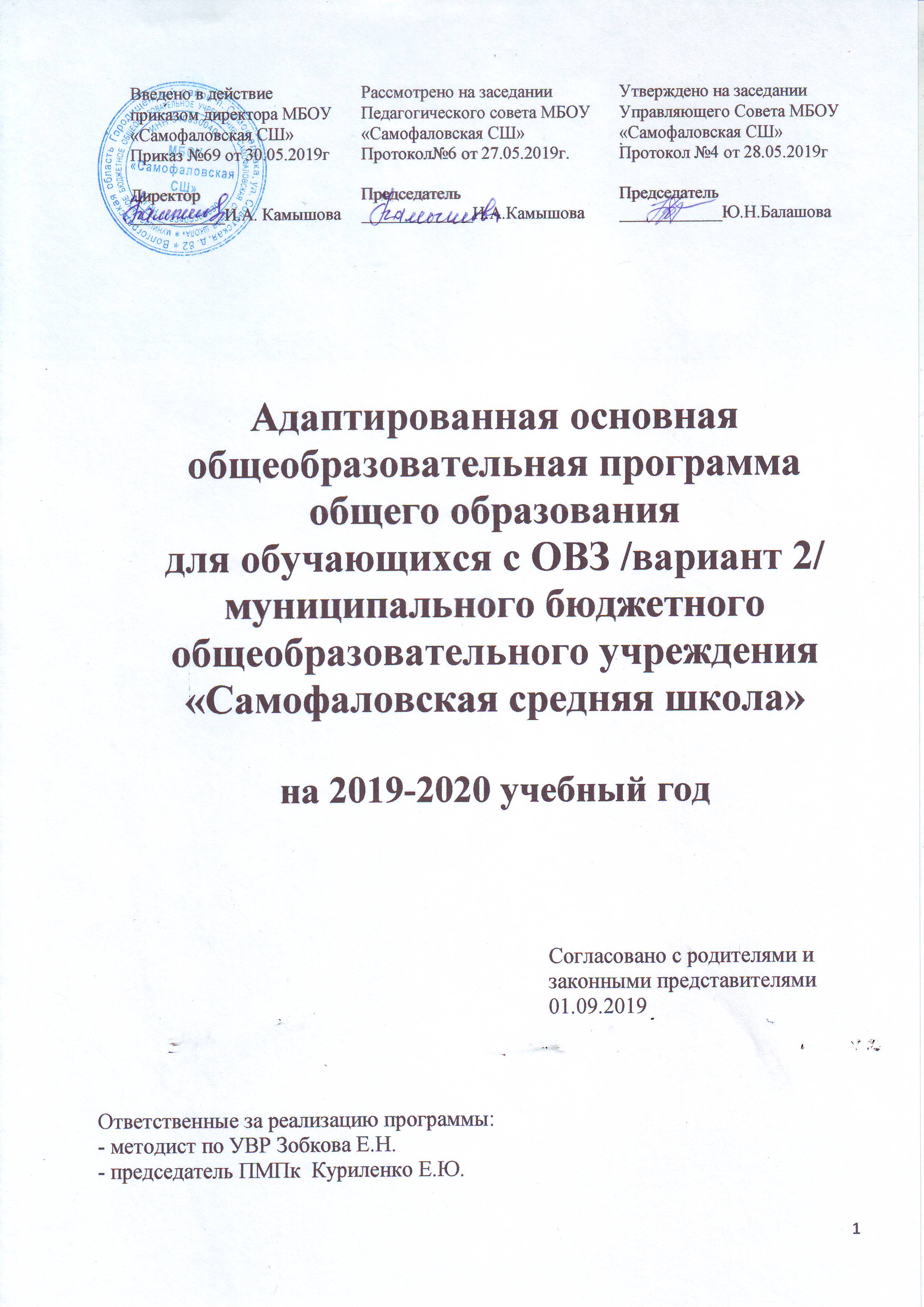 СОДЕРЖАНИЕСоставители программы:Куриленко Е.Ю.– учитель начальных классов,Луганцева Е.Ю. – социальный педагог,Зобкова Е.Н. – методист  по  УВРШершнева Т.М. –учитель начальных классов,Байзель Т.Ю.-психолог.Целевой раздел1.1. Пояснительная записка Рабочая программа составлена на основании следующих нормативно-правовых  документов:-Примерная адаптированная основная общеобразовательная программа образования обучающихся с умственной отсталостью (интеллектуальными нарушениями) в соответствии с требованиями федерального государственного образовательного стандарта обучающихся с умственной отсталостью (интеллектуальными нарушениями), предъявляемыми к структуре, условиям реализации и планируемым результатам освоения АООП;-Федеральный закон от 29.12.2012 №273-ФЗ "Об образовании в Российской Федерации"; -Приказ Министерства образования Российской Федерации от 10.04.2002 №29/2065-п "Об утверждении учебных планов специальных (коррекционных) образовательных учреждений для обучающихся, воспитанников   с отклонениями в развитии";-Методические рекомендации "Об организации обучения по медицинским показаниям по программам начального общего, основного общего и среднего общего образования на дому и в медицинской организации" (Приложение   к письму МОНМ РК от 01.09.2015 № 01-14/2546).-Программы образования учащихся с умеренной и тяжелой умственной отсталостью (под ред. Баряевой Л.Б., Яковлевой Н.Н.- Спб. 2011г.)-Коррекционно-образовательной программы для детей с выраженными интеллектуальными нарушениями" (под редакцией Баряевой Л.Б.). СПб, 1996г.Цель реализации АООП: развитие личности, формирование общей культуры, соответствующей общепринятым нравственным и социокультурным ценностям, формирование необходимых для самореализации и жизни в обществе практических представлений, умений и навыков, позволяющих достичь обучающемуся максимально возможной самостоятельности и независимости в повседневной жизни. Задачи:формирование общей культуры, обеспечивающей разностороннее развитие  личности  обучающихся  с  ОВЗ  (нравственное,  эстетическое, социально-личностное, интеллектуальное, физическое) в соответствии с принятыми в семье и обществе нравственными и социокультурными ценностями; овладение учебной деятельностью, сохранение и укрепление здоровья обучающихся; достижение  планируемых  результатов  освоения АООП  НОО обучающимися с ТНР с учетом их особых образовательных потребностей, а также индивидуальных особенностей и возможностей; обеспечение доступности получения начального  общего образования; обеспечение преемственности начального общего и основного общего образования; использование  в  образовательном  процессе  современных образовательных технологий деятельностного типа; выявление и развитие возможностей и способностей обучающихся с ТНР, через организацию их общественно полезной деятельности, проведения спортивно-оздоровительной работы, организацию художественного творчества  с использованием системы  секций и кружков, проведении спортивных, творческих  соревнований; участие педагогических работников, обучающихся, их родителей (законных представителей) и общественности в проектировании и развитии внутришкольной социальной среды.Данная программа составлена для следующих обучающихся:1)Гребенников М.(Заключение ЦПМПК №121/4 от 02.11.2015); 2) Зюганов Н. (Заключение ТПМПК №11/ 4 от 08.11.2017).Особенность данной программы заключается в обучении детей на дому по шести изучаемым  предметам в количестве: Гребенников М.- 6 часов в неделю, Зюганов Н.- 3 часа в неделю.Формы и режимы занятий:  проводятся пять раз в неделю, 3 занятия по 30 мин каждое (по медицинским показаниям). Во время проведения занятий  применяются различные формы: игра, беседа, работа по компьютеру и т.д.1.2. Планируемые результаты освоения обучающимися АООП  НООО В соответствии с требованиями ФГОС к АООП для обучающихся с умеренной, тяжелой, глубокой умственной отсталостью, с ТМНР (вариант 2) результативность обучения каждого обучающегося оценивается с учетом особенностей его психофизического развития и особых образовательных потребностей. В связи с этим требования к результатам освоения образовательных программ представляют собой описание возможных результатов образования данной категории обучающихся.РАЗВИТИЕ РЕЧИ И ОКРУЖАЮЩИЙ МИРПредметные:-иметь представления о временах года, характерных признаках времен года, погодных изменениях, их влиянии на жизнь человека;-умение учитывать изменения в окружающей среде для выполнения определенных действий (идет дождь - открываем зонт);-иметь представления о животном и растительном мире (грибах, ягодах, птицах, рыбах и т.д.);-заботливое и бережное отношение к растениям и животным, умение ухаживать за ними;-представления о собственном теле;-соотнесение себя со своим именем, своим изображением на фотографии, отражением в зеркале;-отнесение себя к определенному полу;-умение определять "моё" и "не моё", осознавать и выражать свои интересы, желания;-умение сообщать общие сведения о себе: имя, фамилия, возраст, пол, место жительства, свои интересы, хобби и др.;-иметь представления о членах семьи, родственных отношениях в семье и своей социальной роли, обязанностях членов семьи, бытовой и досуговой деятельности семьи;-иметь представления о доме, школе, о расположенных в них и рядом объектах (мебель, оборудование, одежда, посуда, игровая площадка, и др.), о транспорте и т.д. ;-умение соблюдать элементарные правила безопасности в повседневной жизнедеятельности;-иметь представления о профессиях людей, окружающих ребенка (учитель, повар, врач, водитель и т.д.).;-иметь представления о социальных ролях людей (пассажир, пешеход, покупатель и т.д.), правилах поведения согласно социальной роли;-использование простейших эстетических ориентиров/эталонов в быту, дома и в школе;-представление о государственной символике. Метапредметные:-использовать принятые ритуалы социального взаимодействия с ровесниками и учителем; -обращаться за помощью и принимать помощь; -слушать и понимать инструкцию к учебному заданию в разных видах деятельности и быту; -сотрудничать со взрослыми и сверстниками в разных социальных ситуациях; -доброжелательно относиться, сопереживать, конструктивно взаимодействовать с людьми; -принимать цели и произвольно включаться в деятельность,-контролировать и оценивать свои действия и действия окружающих; -соотносить свои действия и их результаты с заданными образцами; -принимать оценку деятельности, оценивать ее с учетом предложенных критериев;-корректировать свою деятельность с учетом выявленных недочетов;-умение выделять существенные, общие и отличительные свойства предметов; -делать простейшие обобщения, сравнивать, классифицировать на наглядном материале.Личностные:-осознание себя как ученика, заинтересованного посещением школы, обучением, занятиями, как члена семьи, одноклассника, друга; -умение строить дружеские отношения, оказывать поддержку и взаимопомощь, сопереживать, сочувствовать;-умение взаимодействовать в группе в процессе учебной, игровой и доступной трудовой деятельности;-принятие осмыслению социального окружения, своего места в нем, принятие соответствующих возрасту ценностей и социальных ролей; -положительное отношение к окружающей действительности, готовность к организации взаимодействия с ней и эстетическому ее восприятию; -самостоятельность в выполнении учебных заданий, поручений, договорённостей,  заданий, поручений;-понимание личной ответственности за свои поступки на основе представлений об этических нормах и правилах поведения в современном обществе;-готовность к безопасному и бережному поведению в природе.АЛЬТЕРНАТИВНОЕ ЧТЕНИЕПредметные результаты: -осмысленно воспринимать информацию; -выражать свои мысли и желания с использованием речевых и неречевых средств общения; читать буквы (печатный и, по возможности, письменный вариант), слоги, отдельные слова, предложения, элементарно осмысливать прочитанное;-дифференцировать речевые и неречевые звуки;-имитировать речевые и неречевые звуки;-понимание слов, обозначающих объекты и явления природы, объекты рукотворного мира и деятельность человека;-проговаривать вслед за педагогом рифмовки и четверостишия, сочетать их с движением;-повторять предложения  за педагогом;-составлять предложения: по образцу, по сюжетной картинке, по демонстрируемому действию, по пиктограммам;-выделять слова  с заданным звуком;-узнавание и различение напечатанных букв;-узнавание и различение напечатанных слов, обозначающих имена людей, названия хорошо знакомых предметов и действий;-умение использовать усвоенный словарный и фразовый материал в коммуникативных ситуациях;-самовыражение: монологические высказывания разного типа;Метапредметные результаты:-ориентироваться на позицию партнера в общении и взаимодействии;-строить понятные для партнера высказывания; -задавать вопросы; -использовать речь для регуляции своего действия; -адекватно использовать речевые и неречевые средства для решения различных коммуникативных задач;-строить монологическое высказывание; -владеть диалоговой формой речи;-умение слушать собеседника; -адекватно оценивать собственное поведение и поведение окружающих;-оказывать в сотрудничестве взаимопомощь; -разрешать конфликты на основе учёта интересов и позиций всех участников.Личностные результаты:-управление своими эмоциями в различных ситуациях;-развитие этических чувств, доброжелательно и эмоционально-нравственной отзывчивости, понимания и сопереживания чувствам других людей;-развитие мотивов учебной деятельности;-проявлять любознательность, желание узнавать новое;-принятие и освоение роли обучающейся;-ориентироваться на общение и взаимодействие с учителем;-развитие навыков сотрудничества со сверстниками и взрослыми в разных социальных ситуациях, умение не создавать конфликты и находить выходы из спорных ситуаций;-развитие самостоятельности и личной ответственности за свои поступки на основе представлений о нравственных нормах, социальной справедливости и свободе;-формирование эстетических потребностей, ценностей и чувств.ГРАФИКА И ПИСЬМОПредметные-способность понимать обращённую речь, понимать смысл доступных графических изображений;-проговаривание вслед за педагогом рифмовки и четверостишия, сочетать их с движением;-иметь представление о правилах работы в тетради, писать элементы букв на нелинованной бумаге, в широкой строке;-иметь представление о приёмах лепки;-рисование контурных и цветных изображений по трафаретам;-рисование ("писание") контурных линий, штрихов, пятен на листе бумаги, различной по фактуре сыпучей поверхности;-рисование простых эстампов (с помощью педагога), отражающих смысловые единицы;-обводка по точкам и пунктирным линиям, дорисовывание частей изображения с целью создания целого (двухмерное изображение предмета);-проводить прямые, наклонные, волнистые линии (по обводке, по опорным точкам);-рисовать бордюры, состоящие из элементов букв;-писать элементы букв на нелинованном листе и в тетради (по обводке, по опорным точкам).Метапредметные:-умение вступать в контакт, поддерживать и завершать его, используя вербальные и невербальные средства коммуникации, соблюдая общепринятые правила общения;-выполнять инструкции учителя, адекватно реагировать на замечания учителя;-выполнять действия по словесной инструкции, образцу и по подражанию;-формирование умения выполнять задание в течение определённого периода времени;-распределение функций и ролей в совместной деятельности, адекватно оценивать своё поведение;-формирование умения оценивать правильность выполненного задания;-использование по назначению учебных материалов;-обращаться за помощью и принимать помощь; -сотрудничать со взрослыми и сверстниками в разных социальных ситуациях; -принимать цели и произвольно включаться в деятельность,-контролировать и оценивать свои действия и действия окружающих; -соотносить свои действия и их результаты с заданными образцами; -корректировать свою деятельность с учетом выявленных недочетов;-умение выделять существенные, общие и отличительные свойства предметов; делать простейшие обобщения, сравнивать, классифицировать на наглядном материале.Личностные:-развитие мотивов учебной деятельности;-принятие и освоение социальной роли обучающейся;-развитие самостоятельности и личной ответственности за свои поступки;-проявление дисциплинированности, трудолюбия и упорства в достижении целей;-проявление положительных качеств личности и управление своими эмоциями формирование эстетических потребностей, ценностей и чувств;-умение строить дружеские отношения, оказывать поддержку и взаимопомощь, сопереживать, сочувствовать. -умение взаимодействовать в группе в процессе учебной, игровой и доступной трудовой деятельности. -принятие осмыслению социального окружения, своего места в нем, принятие соответствующих возрасту ценностей и социальных ролей; -самостоятельность в выполнении учебных заданий, поручений, договорённостей,  заданий, поручений.МАТЕМАТИЧЕСКИЕ ПРЕДСТАВЛЕНИЯ И КОНСТРУИРОВАНИЕПредметные: -развитие навыка действовать в предметно-развивающей среде;-умение играть со строительным материалом и с дидактическими игрушками;-знание  свойства и качества конструктивных материалов и расположение их в пространстве;-развитие умения конструировать из строительного, природного и бросового материала;-иметь представление о количестве предметов, соотносить отдельные единицы множества с пальцами или другими предметами без пересчёта;-иметь представление о форме и величине, нахождении в пространстве и временные представления;-умение определять длину, вес, объём, температуру, время, пользуясь мерками и измерительными приборами;-умение устанавливать взаимно-однозначные соответствия;-умение распознавать цифры, обозначающие номер дома, квартиры и др.;-писать цифры, решать несложные примеры.Метапредметные: -умение слушать и слышать учителя; -понимать и применять предложенные способы решения учебной задачи;-выполнять задания по образцу, подражанию, словесной инструкции, самостоятельно;-выполнять действия с предметами, придерживаясь инструкции учителя;-выполнять задание от начала до конца;-осуществлять пошаговый контроль своих действий под руководством учителя;-оценивать правильность выполнения задания;-находить ошибки в действиях и исправлять их-вносить необходимые коррективы в свои действия после его завершения и проверки;-адекватно реагировать на замечания учителя;-ориентироваться на позицию партнера в общении и взаимодействии;-задавать вопросы; -использовать речь для регуляции своего действия; -адекватно использовать речевые и неречевые средства для решения различных коммуникативных задач;-адекватно оценивать собственное поведение и поведение окружающих;-оказывать в сотрудничестве взаимопомощь.Личностные: -управление своими эмоциями в различных ситуациях;-развитие этических чувств, доброжелательно и эмоционально-нравственной отзывчивости, понимания и сопереживания чувствам других людей;-развитие мотивов учебной деятельности;-проявлять любознательность, желание узнавать новое;-ориентироваться на общение и взаимодействие с учителем;-развитие навыков сотрудничества со сверстниками и взрослыми в разных социальных ситуациях, умение не создавать конфликты и находить выходы из спорных ситуаций;-развитие самостоятельности и личной ответственности за свои поступки на основе представлений о нравственных нормах, социальной справедливости и свободе;-получение положительных впечатлений от взаимодействия в процессе деятельности;-формирование эстетических потребностей, ценностей и чувств.МУЗЫКА И ДВИЖЕНИЕПредметные:-умение слушать музыку и выполнять простейшие танцевальные движения;-умение узнавать знакомые песни и подпевать их;-освоение приёмов игры на музыкальных инструментах, сопровождение мелодий игрой на  музыкальных инструментах;-иметь представление о играх импровизациях, участвовать в них;-иметь представление о музыкальных игрушках, различать их по звучанию;-создавать с помощью учителя ритмический рисунок;-освоение приёмов игры на музыкальных инструментах, сопровождение мелодий игрой на музыкальных инструментах;-иметь представление о музыкально-ритмических движениях, упражнениях на общую моторику.Метапредметные:-умение выполнять задание в течение определённого времени;-умение выполнять инструкции учителя;-проявлять интерес к различным видам музыкальной деятельности (слушание, пение, движение под музыку, игра на музыкальных инструментах);-стремление к совместной и самостоятельной музыкальной деятельности;-умение использовать навыки, полученные на занятиях по музыкальной деятельности, в жизни.Личностные:-проявлять интерес к слушанию звучания музыкальных инструментов;-умение получать радость от совместной и самостоятельной музыкальной деятельности;-проявлять интерес к игре на музыкальных инструментах;-развитие этических чувств, доброжелательности, отзывчивости;-проявление положительных качеств личности;-получение положительных эмоций от взаимодействия в процессе деятельности;-проявление эмоционально положительного отношения к результатам своего труда.ЗДОРОВЬЕ И ОСНОВЫ БЕЗОПАСНОСТИ ЖИЗНЕДЕЯТЕЛЬНОСТИПредметные:-знать правила личной гигиены и придерживаться их в повседневной жизни;-выполнять простейшие обязанности (вытирать пыль, подметать пол, ухаживать за комнатными растениями и т.п.);-четко представлять последовательность операций с бытовыми предметами, при этом знать правила безопасности; -иметь представление о правилах дорожного движения и соблюдать их;-уметь вести себя в чрезвычайных ситуациях;-освоить модели межличностного общения в различных ситуациях.Метапредметные:-умение вступать в контакт, поддерживать и завершать его, используя вербальные и невербальные средства коммуникации, соблюдая общепринятые правила общения;-выполнять инструкции учителя, адекватно реагировать на замечания учителя;-адекватно использовать речевые и неречевые средства для решения различных коммуникативных задач;-выполнять действия по словесной инструкции, образцу и по подражанию;-использование знаково-символических средств представления информации для создания моделей изучаемых объектов и процессов, схем решения учебных и практических задач;-формирование умения выполнять задание в течение определённого периода времени;-распределение функций и ролей в совместной деятельности, адекватно оценивать своё поведение;-осуществлять взаимный контроль в совместной деятельности;-освоение начальных форм познавательной и личностной рефлексии;-определение общей цели и путей ее достижения; умение договариваться о распределении функций и ролей в совместной деятельности;-формирование умения оценивать правильность выполненного задания.Личностные :-развитие этических чувств, доброжелательности и отзывчивости;-умения не создавать конфликтов и находить выходы из спорных ситуаций;-развитие навыков сотрудничества со взрослыми и сверстниками в разных социальных ситуациях;-получение положительных впечатлений от взаимодействия в процессе деятельности;-проявление эмоционально положительного отношения к результатам своего труда;-проявление положительных качеств личности (трудолюбие, старательность, аккуратность и т.п.);-развитие самостоятельности и личной ответственности.CОЦИАЛЬНО-БЫТОВАЯ ОРИЕНТИРОВКАПредметные:-имеет представление о доме, школе, о расположенных в них и рядом объектах (мебель, оборудование, одежда, посуда, игровая площадка и т.д.);-имеет представление о режиме питания, о влиянии питания на здоровье человека;-соблюдать правила приема пищи, значимые для гигиены и здоровья: тщательно пережевывать пищу, есть не спеша, вытирать рот салфеткой и пр.;-выбирать полезные и вредные для здоровья продукты питания;-имеет представление о своей семье, взаимоотношениях в семье;-проявлять уважительное отношение к людям, знать правила общения с взрослыми людьми;-уметь соблюдать элементарные правила безопасности в повседневной жизни;-иметь представление о профессиях людей, окружающих ребёнка (учитель, повар, врач, водитель и т.д.);-иметь представление о социальных ролях людей (пассажир, пешеход, покупатель, продавец и т.д.)  .Метапредметные:-развитие мотивов учебной деятельности и осознание личностного смысла учения;-планировать и контролировать действия в соответствии с поставленной задачей;-контролировать и оценивать свои действия, адекватно реагировать на замечания учителя;-адекватно оценивать своё поведение и поведение окружающих;-овладение способностью принимать и сохранять цели и задачи учебной деятельности;-формирование личной ответственности за становление своей личности, адекватного поведения в обществе;-определять наиболее эффективные способы достижения результата.Личностные:-принятие и освоение роли обучающейся;-развитие этических чувств, доброжелательности и эмоционально-нравственной отзывчивости;-развитие самостоятельности и ответственности за свои поступки;-развитие навыков сотрудничества со взрослыми и сверстниками;-формирование эстетических потребностей, навыков и чувств;-формирование установки на здоровый образ жизни.РУЧНОЙ ТРУДПредметные:-иметь представление о правилах безопасной работы с инструментами и материалами, выполнять их;-иметь представление об использовании различных изобразительных технологий в процессе аппликации;-умение использовать различные изобразительные технологии в процессе рисования, лепки, аппликации;-иметь представление о делении пластилина на части и технике работы с ним;-иметь представление об использовании по назначению инструментов и материалов.Метапредметные:-стремление к собственной творческой деятельности, демонстрация результата своей работы;-умение вступать в контакт, поддерживать и завершать его, используя вербальные и невербальные средства коммуникации, соблюдая общепринятые правила общения;-выполнять инструкции учителя, адекватно реагировать на замечания учителя;-выполнять действия по словесной инструкции, образцу и по подражанию;-формирование умения выполнять задание в течение определённого периода времени;-распределение функций и ролей в совместной деятельности, адекватно оценивать своё поведение;-формирование умения оценивать правильность выполненного задания.Личностные :-развитие этических чувств, доброжелательности и отзывчивости;-получение положительных впечатлений от взаимодействия в процессе деятельности;-проявление интереса к доступным видам изобразительной деятельности;-проявление эмоционально положительного отношения к результатам своего труда;-проявление положительных качеств личности (трудолюбие, старательность, аккуратность и т.п.);-развитие самостоятельности и личной ответственности.1.3. Система оценки достижения обучающимися с ТМНР  планируемых результатов  освоения     АООП  НОО.Средства мониторинга и оценки динамики обучения.	Реакция на воздействия  - негативная реакция 	          НГ- нейтральная реакция	          НР- положительная реакция	ПРИтогом образования человека с умственной отсталостью, с ТМНР является нормализация его жизни. Под нормализацией понимается такой образ жизни, который является привычным и необходимым для подавляющего большинства людей: жить в семье, решать вопросы повседневной жизнедеятельности, выполнять полезную трудовую деятельность, определять содержание своих увлечений и интересов, иметь возможность самостоятельно принимать решения и нести за них ответственность. Общим результатом образования такого обучающегося может стать набор компетенций, позволяющих соразмерно психическим и физическим возможностям максимально самостоятельно решать задачи, направленные на нормализацию его жизни. Особые образовательные потребности детей с умеренной, тяжелой, глубокой умственной отсталостью, с ТМНР диктуют необходимость разработки специальной индивидуальной программы развития для их обучения и воспитания. Целью реализации такой программы является обретение обучающимся таких жизненных компетенций, которые позволяют ему достигать максимально возможной самостоятельности в решении повседневных жизненных задач, обеспечивают его включение в жизнь общества на основе индивидуального поэтапного, планомерного расширения жизненного опыта и повседневных социальных контактов в доступных для него пределах. Специальная индивидуальная программа развития (СИПР) разрабатывается на основе адаптированной основной общеобразовательной программы и нацелена на образование детей с умеренной, тяжелой, глубокой умственной отсталостью, с ТМНР с учетом их индивидуальных образовательных потребностей. СИПР составляется на ограниченный период времени (один год). В ее разработке принимают участие все специалисты, работающие с ребенком в образовательной организации, и его родители.Текущая аттестация обучающихся включает в себя полугодовое оценивание результатов освоения СИПР, разработанной на основе АООП образовательной организации. Промежуточная (годовая) аттестация представляет собой оценку результатов освоения СИПР и развития жизненных компетенций ребёнка по итогам учебного года. Для организации аттестации обучающихся рекомендуется применять метод экспертной группы (на междисциплинарной основе). Она объединяет разных специалистов, осуществляющих процесс образования и развития ребенка. К процессу аттестации обучающегося желательно привлекать членов его семьи. Задачей экспертной группы является выработка согласованной оценки достижений ребёнка в сфере жизненных компетенций. Основой служит анализ результатов обучения ребёнка, динамика развития его личности. Результаты анализа должны быть представлены в удобной и понятной всем членам группы форме оценки, характеризующей наличный уровень жизненной компетенции. По итогам освоения отраженных в СИПР задач и анализа результатов обучения составляется развернутая характеристика учебной деятельности ребёнка, оценивается динамика развития его жизненных компетенций. Итоговая оценка качества освоения обучающимися с умеренной, тяжелой, глубокой умственной отсталостью, с ТМНРадаптированной основной общеобразовательной программы образованияосуществляется образовательной организацией. Предметом итоговой оценки освоения обучающимися адаптированной основной общеобразовательной программы образования для обучающихся с умственной отсталостью (вариант 2) должно быть достижение результатов освоения специальной индивидуальной программы развития последнего года обучения и развития жизненной компетенции обучающихся. Итоговая аттестация осуществляется в течение последних двух недель учебного года путем наблюдения за выполнением обучающимися специально подобранных заданий, позволяющих выявить и оценить результаты обучения. При оценке результативности обучения важно учитывать затруднения обучающихся в освоении отдельных предметов (курсов) и даже образовательных областей, которые не должны рассматриваться как показатель неуспешности их обучения и развития в целом. Система оценки результатов отражает степень выполнения обучающимся СИПР, взаимодействие следующих компонентов:  "	что обучающийся знает и умеет на конец учебного периода,"	что из полученных знаний и умений он применяет на практике,"	насколько активно, адекватно и самостоятельно он их применяет.При оценке результативности обучения должны учитываться особенности психического, неврологического и соматического состояния каждого обучающегося. Выявление результативности обучения должно происходить вариативно с учетом психофизического развития ребенка в процессе выполнения перцептивных, речевых, предметных действий, графических работ и др. При предъявлении и выполнении всех видов заданий обучающимся должна оказываться помощь: разъяснение, показ, дополнительные словесные, графические и жестовые инструкции; задания по подражанию, совместно распределенным действиям и др. При оценке результативности достижений необходимо учитывать степень самостоятельности ребенка. Оценка выявленных результатов обучения осуществляется в оценочных показателях, основанных на качественных критериях по итогам выполняемых практических действий: "выполняет действие самостоятельно", "выполняет действие по инструкции" (вербальной или невербальной), "выполняет действие по образцу", "выполняет действие с частичной физической помощью", "выполняет действие со значительной физической помощью", "действие не выполняет"; "узнает объект", "не всегда узнает объект", "не узнает объект". Выявление представлений, умений и навыков обучающихся в каждой образовательной области должно создавать основу для корректировки СИПР, конкретизации содержания дальнейшей коррекционно-развивающей работы. В случае затруднений в оценке сформированности действий, представлений в связи с отсутствием видимых изменений, обусловленных тяжестью имеющихся у ребенка нарушений, следует оценивать его эмоциональное состояние, другие возможные личностные результаты.II. Содержательный раздел2.1. Программа развития базовых учебных действийПрограмма формирования базовых учебных действий у обучающихся с умеренной, тяжелой, глубокой умственной отсталостью, с ТМНР направлена на формирование готовности у детей к овладению содержанием АООП образования для обучающихся с умственной отсталостью (вариант 2) и включает следующие задачи: 1. Подготовку ребенка к нахождению и обучению в среде сверстников, к эмоциональному, коммуникативному взаимодействию с группой обучающихся.2.	Формирование учебного поведения:  "	направленность взгляда (на говорящего взрослого, на задание);"	умение выполнять инструкции педагога; "	использование по назначению учебных материалов;"	умение выполнять действия по образцу и по подражанию. 3. Формирование умения выполнять задание: "	в течение определенного периода времени, "	от начала до конца,"	с заданными качественными параметрами. 4. Формирование умения самостоятельно переходить от одного задания (операции, действия) к другому в соответствии с расписанием занятий, алгоритмом действия и т.д. Задачи по формированию базовых учебных действий включаются в СИПР с учетом особых образовательных потребностей обучающихся. Решение поставленных задач происходит как на групповых и индивидуальных занятиях по учебным предметам, так и на специально организованных коррекционных занятиях в рамках учебного плана.  2.2. Программы отдельных учебных предметов РАЗВИТИЕ РЕЧИ И ОКРУЖАЮЩИЙ МИРЭто - я Игры и этюды с картинками, изображающими основные эмоции и их главные признаки (выражение глаз, положение губ, бровей). Закрепление в речи обучающегося названий основных эмоциональных состояний: смеется, плачет, радуется, грустит.Привлечение внимания обучающегося к своему внешнему виду: формирование умения смотреть на себя в зеркало, друг на друга, на взрослого, показывать и называть одежду (на себе, на картинке, разложенную на стуле).Совместное с обучающимся рассказывание (с использованием вербальных и невербальных средств общения) стихов о личной гигиене, о предметах гигиены, а затем побуждение его к самостоятельному рассказыванию. Игры-драматизации по содержанию стихов с использованием реальных предметов личной гигиены и предметов-заместителей.Игры и игровые упражнения по лексическим темам "Моя одежда и обувь осенью, зимой", "Посуда для меня и для других людей".Мои игрушки Совместные с обучающимся игры с сюжетными игрушками, усложнение сюжета по сравнению со вторым классом. Игры-имитации (передача в движении образов кукол, животных, птиц). Совместная с обучающимся обучающая деятельность с реальными предметами, с предметами-заместителями. Игровые сюжеты (цепочки связанных по смыслу игровых действий) с образными игрушками и игровыми аналогами реальных предметов. Проведение игр с несложным ролевым диалогом, называние себя в игровой роли в играх "Дочки-матери", "Автобус", "Улица" и др.Моя семья Совместное с обучающимся рассматривание фотографий и соотнесение их с картинками и пиктограммами. Беседы о семье обучающегося (мама, папа, бабушка, дедушка, брат, сестра). Ролевые игры, отражающие доброе, заботливое отношение членов семьи друг к другу.Чтение литературных произведений о семье, о детях в семье. После чтения литературных произведений беседы с обучающимся по их содержанию с использованием игрушек, картинок и пиктограмм. (Интеграция с уроками по предмету "Альтернативное чтение".)Побуждение обучающегося к общению с учителем, друг с другом (парное).Вовлечение обучающегося в несложный ролевый диалог, в котором необходимо назвать себя в игровой роли (игры "Дочки-матери", "Семья", "Семья идет в магазин" и др.).Мой дом Игры и игровые упражнения, в которых обучающийся знакомится с основными предметами быта и убранства дома (посуда, мебель, самые необходимые бытовые приборы, предметы народного творчества). Создание игровых ситуаций, в которых обучающийся знакомится с целевым назначением предметов быта (посуда столовая, чайная; мебель для кухни и комнат). Беседы с обучающимся об играх дома.Знакомство обучающегося с основами безопасного поведения в доме (недопустимость игр с огнем, поведение на балконе и т. д.). Рассматривание с обучающимся картинок, рассказывающих о поведении детей в подъезде, в лифте, на игровой площадке. Беседы с обучающимся, побуждающие её к вербальному и невербальному общению по ситуациям, изображенным на картинках.Мир людей Экскурсии, во время которых обучающийся знакомится с транспортными средствами, с улицей (вблизи от школы). Образовательные ситуации, в которых учитель организует совместное с обучающимся простейшее моделирование улицы с использованием игрушек: автомобилей, моделей светофоров, деревьев (из пластмассы и дерева) - на ковре, на плоскости стола по теме "Улица". Обыгрывание постройки вместе с обучающимся, стимулируя малейшее проявление его самостоятельности и речевого общения. (Интеграция с предметом "Математические представления и конструирование".)Предметные, отобразительные и простейшие ролевые игры, в которых обучающийся знакомится с профессиями врача, шофера в игровой ситуации. Обучающие игры с реальными предметами, с предметами-заместителями, называние их. Совместные игры с сюжетом из нескольких действий. Разыгрывание ситуаций, в которых ребёнок отвечает на вопросы "Кто это?", "Что болит у мальчика?", "Что это?" и др.Проигрывание ситуаций, игровых сюжетов о безопасности в доме, в природе и на улице: "Едем в гости", "Едем в парк", "Катаемся по городу", "Найдем пешеходный переход и перейдем улицу" и др.Проигрывание ситуаций, игровых сюжетов о безопасности в доме, в природе и на улице: "Не играем с огнем", "Красный, зеленый свет", "Машины на дороге", "Найдем пешеходный переход и перейдем улицу" и др.Целенаправленные наблюдения за пришкольной территорией и трудом взрослых на ней.Составление двухсловных предложений, включающих усвоенные существительные в именительном падеже, указательные местоимения: указательное местоимение + именительный падеж существительного, произносимое с вопросительной интонацией  (Это автомобиль? Это светофор?); указательное местоимение + именительный падеж существительного (Вот светофор. Это пешеходный переход.)Природные материалы Расширение и уточнение представлений обучающегося о воде, песке и других сыпучих материалах. Объяснение и показ, как можно взаимодействовать с ними в помещении (специально оборудованная среда) и на улице, какие предметы и орудия можно использовать.Совместные практические действия с песком в столе-ванне.Упражнения с песком или манкой в глубоком подносе: рисование линий, следы от ладоней, рисование геометрических фигур. Называние и показ изображений и способов их выполнения. (Интеграция с уроками по предмету "Графика и письмо".)Игровые упражнения и элементарное экспериментирование на уточнение представлений обучающегося о свойствах воды с использованием стола-ванны, различных бытовых предметов, игрушек, природного материала. (Аква-, пескотерапия проводится учителем: обучающийся опускает в воду разные предметы, переливают ее из одной емкости в другую, набрав из ванны и т. д.)Обучение приемам самомассажа рук с использованием различных массажеров, как специальных (мячи, валики, кольца), так и импровизированных (шишки, каштаны, орехи). Обучение согревать руки в ванночке или в тазике с теплой водой, растирать их плотным махровым полотенцем досуха. Стимулирование интереса обучающегося к овладению приемами самомассажа с помощью круп и плодов (рис, горох, фасоль), насыпанных в емкости, в упражнениях типа "Найди маленькие игрушки (монеты и т. п.) в песке (манке)".Мир животных Чтение литературных произведений о животных, птицах: стихи, короткие рассказы. Рассматривание фотографий, картинок о животных и птицах. Работа со знакомыми пиктограммами.Стимулирование желания обучающегося повторять за учителем фразы о повадках животных и птиц (с помощью вербальных и невербальных средств общения), подражать их голосам, называть их самостоятельно, используя звукоподражания и слова.Знакомство с дикими животными (живут в лесу), обобщением "дикие животные", используя для этого объемные игрушки, картинки и пиктограммы.Закрепление знаний пиктограмм из серии "Животные" и соотнесение их с картинками и объемными моделями.Воспитание заботливого отношения к животным и птицам и безопасного поведения в процессе практических действий с ними: кормление птиц, показ образца безопасного поведения с домашними животными, которых учащиеся встречают на экскурсиях и прогулках и т. п.Мир растенийНаблюдения, игровые ситуации, отобразительные игры и этюды, в ходе которых обучающаяся знакомится с растениями. Формирование у представлений о том, что растения - живые организмы (им больно, они могут погибнуть, если за ними не ухаживать). Совместные наблюдения за ростом растений, которые находятся в классе, на улице.Наблюдения и элементарные беседы о труде взрослых в природе. В специально созданных образовательных ситуациях привлечение обучающейся к выполнению элементарных трудовых поручений по уходу за растениями (вместе с учителем). Совместное рассматривание иллюстраций, на которых изображены растения. Называние их с использованием доступных речевых и неречевых средств. Знакомство с пиктограммами: "дерево", "елка", "цветок" и т. п.Игры-имитации по словесной инструкции учителя, отражающие состояние растений (цветочек поник, цветок расцветает, на дереве появились листики и т. п.). (Интеграция с уроками по предмету  "Альтернативное чтение",  разд.  "Жестово-образные игры".)Приборы Совместные наблюдения за работой бытовых технических приборов, показ и краткий рассказ о правилах их использования, сообщение элементарных сведений о технике безопасности.Отобразительные игры с использованием игровых аналогов технических приборов, включение их в различные игровые ситуации (при прямом и косвенном руководстве учителем). В совместных упражнениях проигрывание простых сюжетов: цепочки связанных по смыслу действий с образными игрушками и атрибутами для игры (кукольная одежда, игрушечная посуда, игрушечные бытовые приборы: пылесос, микроволновая печь, детский телефон и др.).Явления природы Совместные наблюдения за явлениями природы осенью, зимой (в зависимости от природных условии).Вместе с обучающейся рассматривание земли на территории у школы.Совместно наблюдение за движением солнца, рассматривание светильников в форме солнца, луны, знакомство с темной сенсорной комнатой. Занятия в условиях темной сенсорной комнаты с использованием панно "Звездное небо", звездной сети с контроллером, зеркального шара.Расширение представлений обучающейся о погодных явлениях: тучи, дождь и снег. Показ и называние этих явлений на картинах и картинках, в видеосюжетах из жизни людей и животных в разные времена года и в разных природных условиях.Закрепление представлений об одежде для разных погодных условии. В этюдах, пантомимах, жестово-образных играх, рисунках уточнение представлений учащихся о солнце, луне, туче, дожде, каплях, снеге и снежинках.Чтение и разучивание потешек, песенок стихотворений, сказок о явлениях природы, о небесных светилах! (Интеграция с уроками по предметам "Альтернативное чтение", "Графика и письмо", "Математические представления и конструирование").Мир цвета и звука Игры и игровые упражнения с обучающейся, в которых ей необходимо узнать разнообразные звуки (шум дождя, шум воды, голоса птиц и зверей).Музыкально-дидактические игры с музыкальными игрушками (свистулька, барабан, дудочка, гармошка и др.). Называние музыкальных инструментов ("барабан", "гармошка" и т. п.) и речевые средства общения. Игровые действия с музыкальными инструментами.Знакомство с самодельными музыкальными инструментами: ложками, трещотками, баночками с разными сыпучими материалами (крупой, песком), колокольчиками и др. Игры на музыкальных инструментах. Узнавание их по звучанию и выбор соответствующей картинки, звукоподражание музыкальным инструментам. Упражнения в игре на различных музыкальных инструментах, движения (мимические и пантомимические), подпевание и подыгрывание учителю на барабане, металлофоне, дудочке, треугольнике, маракасе, шумовых ударных инструментах.Игры на самодельных музыкальных инструментах: ложках, трещотках, баночках с разными сыпучими материалами (крупой, песком), колокольчиками и др.Совместные с обучающейся игры и предметно-практическая деятельность с цветом в природе (красный, желтый, белый). Упражнения и игры с предэталонами (выделение цвета, характерного для травы, солнца, воды, снега), эталонами цвета.Дидактические игры и игровые упражнения на идентификацию предметов, ориентируясь на цвет (по образцу и словесной инструкции), сравнивая их (вместе с учителем) и устанавливая их сходство и различие: такой - не такой.АЛЬТЕРНАТИВНОЕ ЧТЕНИЕЗвуки окружающей действительности Восприятие различных звуков и шумов. Определение источника звука. Знакомство с характером звучащих предметов. Соотнесение звука и его источника. Дифференциация неречевых звуков по силе звучания (тихо - громко). Определение идентичных звуков. Имитация звуков окружающей действительности. Звукоподражание. Закрепление умения выполнять упражнения на движения мимической мускулатуры по образцу и словесной инструкции (зажмурить глаза, надуть щеки, втянуть щеки, поднять и нахмурить брови).Упражнения для губ и языка перед зеркалом (по образцу и словесной инструкции учителя). (Интеграция с логопедическими занятиями.)Игры-имитации, сопровождаемые текстом песен и стихотворений.Двигательные упражнения типа "Покажи, как это делают..."Речевые звуки Концентрация внимания на говорящем. Понимание простых речевых инструкций. Различение звуков и простых звукосочетаний в речи в связи с наблюдениями окружающей действительности и играми. Подвижные игры и упражнения. Координация речи с движением. Совместное рассматривание картин и картинок с доступным содержанием: иллюстрации к сказкам, изображения игрушек, игровых ситуаций, природы, животных, прогулок в разное время года и др. Разыгрывание содержания картин и картинок с помощью персонажей пальчикового, настольного, перчаточного театра, кукол бибабо, наглядных объемных и плоскостных моделей.Чтение учителем сказок, песенок, стихов (без показа иллюстраций) с последующим проведением игр, в которых обучающая узнаёт и называет (показывает, изображает) персонажи этих произведений.Слово, слог Практическое знакомство со словом как единицей речи.  Выработка умения повторять произносимые учителем слова. Выделение заданного слова в ряду других слов. Называние слов по заданию. Послоговое проговаривание слов. Подвижные игры и упражнения. Координация речи с движением. Игры и игровые упражнения на развитие слуховой двигательной памяти и закрепление связи действий и движений с глаголами (называет учитель).Игровые упражнения на развитие сенсомоторных взаимодействий: слухового и зрительного восприятия, движения, вокализации.Привлечение обучающейся к слушанию аудиокниг: звучащие книги, запись текста на аудиокассете, на CD-диске.Предложение Знакомство с предложением. Повторение предложений за педагогом.  Составление предложений (по образцу, по сюжетной картинке, по демонстрируемому действию). Деление коротких предложений на слова. Подвижные игры и упражнения. Выполнение движений по подражанию и словесной инструкции.Координация речи с движением. Игры, имитирующие отдельные действия человека, животных, птиц и демонстрирующие основные эмоции человека, выполняющего те или иные действия.Игры, имитирующие образы хорошо знакомых сказочных персонажей.Игры-импровизации, в которых обучающаяся вместе с учителем выполняют действия по текстам коротких сказок, рассказов и стихов, отражающих тематику здоровья и здорового образа жизни, безопасного поведения, вежливого отношения людей друг к другу и т. п.Звук Различение слов, сходных по звуковому составу. Выделение часто повторяющегося звука из речевого потока. Выделение из слов некоторых гласных и согласных звуков (А, У, М и др.). Выделение слова, начинающегося с заданного звука, из нескольких слов. Выделение первого звука в слове. Правильное произношение звука в начале слова и изолированно. Подвижные игры и упражнения. Координация речи с движением. Создание игровых ситуаций, в которых обучающейся предлагается узнать сказки, потешки, стихотворения по иллюстрациям (художники Ю. Васнецов, В. Сутеев, Е. Чарушин и др.). Совместное обыгрывание ситуаций, изображенных на иллюстрациях (отобразительные игры), с использованием панто-мимических и речевых средств.Зрительное восприятие и пространственная ориентировка Прослеживание движений предметов. Нахождение источника звука или предмета в заданном направлении. Перемещение предмета в заданных направлениях. Передвижение в указанном направлении. Узнавание, различение и называние знакомых форм, цвета, параметров величины предметов. Узнавание, различение контуров силуэтов знакомых фигур и предметов, нахождение их в "зашумленном" изображении. Показ и называние частей тела; правой, левой руки; определение пространственного расположения предметов относительно себя. Ориентировка на поверхности стола парты; расположение на них предметов в соответствии с заданием (на краю, в середине). Игровые ситуации на узнавание предмета, игрушки по описанию учителя (три-четыре наиболее характерных признака). Нахождение игрушки по картинкам (цветная картинка-иллюстрация, контурная картинка, картинка, нарисованная учителем для ученика, картинка, составленная из двух-четырех частей). Узнавание учениками предмета, игрушки (целостное восприятие) по отдельным деталям, по характерным звукам (звучащие предметы, музыкальные инструменты, игрушки), на ощупь.Совместное рассматривание картин и картинок с доступным им содержанием: иллюстрации к сказкам, изображения игрушек, игровых ситуаций, природы, животных, прогулок в разное время года и др. Разыгрывание содержания картин и картинок с помощью персонажей пальчикового, настольного, перчаточного театра, кукол бибабо, наглядных объемных и плоскостных моделей.Произносительная сторона речи Артикуляционные упражнения для всех органов артикуляции: губ, щек, языка, неба. Произнесение доступных по артикуляции согласных и гласных звуков (в процессе звукоподражаний, ситуативно, в составе слова и изолированно). Повторение за педагогом слов, совместное проговаривание чистоговорок, четверостиший с заданным звуком. Слушание аудиокассет и узнавание разнообразных звуков природы, улицы, голосов животных, птиц и др. Слушание звучания музыкальных инструментов и узнавание их: барабан, бубен, гармошка, балалайка и др. Выбор такого же музыкального инструмента или картинки с его изображением и называние его (если это доступно ученику).Игры и игровые упражнения на развитие слухового восприятия, умения различать неречевые звуки и соотносить их с соответствующей картинкой, игрушкой, ситуацией. Развитие умения определять местонахождение источника звука, различать тихое и громкое, быстрое и медленное звучание. Формирование слухового внимания и реакции на звуковой и речевой сигнал. В различных образовательных ситуациях воспитание умения вслушиваться в речь, различать тихую и громкую речь.Привлечение обучающейся к слушанию аудиокниг: звучащие книги, запись текста на аудиокассете, на CD-диске.Образовательные ситуации для формирования у обучающейся навыка слушания сказок, стихов, потешек и называния героев (показ по иллюстрациям) произведений. Обучение договаривать стихи и потешки при прослушивании (сопряжено), а затем и самостоятельно рассказывать их.С помощью персонажей пальчикового, настольного, перчаточного театров, кукол бибабо разыгрывание сказочных ситуаций. Привлечение обучающейся к изображению действий по прочитанному учителем текстуГРАФИКА И ПИСЬМОУпражнения для развития тонкой моторики рук Упражнения на развитие произвольных движений рук, ног, головы, глаз, языка, пальцев и кистей рук по образцу и по словесной инструкции (отдельные, попеременные и последовательные движения). Тренировочные упражнения на согласование движения и дыхания (на вдохе и выдохе). Упражнения на развитие двигательной подражательности. (Интеграция с логопедическими занятиями).Игровые упражнения на совершенствование навыков практического взаимодействия обучающейся с предметами, игрушками. Игровые упражнения на развитие умения узнавать предметы тактильно и на основе зрительного восприятия: "Найди такой же предмет", "Посади на клумбе вот такие цветы", "Составь узор" и др.Упражнения на развитие общей и ручной моторики, на формирование праксиса позы (кинестетический фактор) (по образцу и словесной инструкции учителя).Упражнения на совершенствование общей и ручной моторики, развитие динамической организации движений (кинетической фактор) при последовательном их выполнении. (Интеграция с логопедическими занятиями.)Упражнения для кистей рук по образцу и словесной инструкции учителя: сжимание, разжимание, встряхивание и помахивание кистями с постепенным увеличением амплитуды движений в суставах и совершенствованием межанализаторного взаимодействия зрительного, слухового и тактильного анализаторов.Игры с пальчиками."Рисуночное письмо"Практические упражнения с трафаретами: обводка и штриховка простыми, цветными карандашами, шариковыми ручками.Тренировочные упражнения: рисование красками, фломастерами, карандашами, мелом без задания ("что получилось") и по заданию предметов округлой формы, состоящих из частей одинаковой формы, но разных по величине (в совместной деятельности с учителем и по подражанию его действиям).Знакомство с приемами рисования восковыми мелками. Закрашивание краской листа бумаги (широкой кистью, тампонами из поролона, губкой), на котором предварительно выполнены рисунки восковым мелком или свечой (картинки с сюрпризом: "Матрешка", "Неваляшка", "Снеговик" и др.). Выбор изображенной игрушки из ряда других.Рисование красками, используя приемы примакивания (трава, заборчик, листочки) и касания кончиком кисти ("В доме зажглись огни", "Горошки на платье", "Набухли почки", "Распустились листочки", "Салют"), составление узоров из точек и мазков на полоске.Жестово-образные игрыСовместные с обучающейся игры с сюжетными игрушками, игры-имитации (передача в движении образов кукол, животных, птиц, выполняющих различные гигиенические процедуры и действия по уходу за собой).Игры, имитирующие отдельные действия человека, животных, птиц и демонстрирующие основные эмоции человека, выполняющего те или иные действия.Игры, имитирующие образы хорошо знакомых сказочных персонажей.Бессловесные игры-импровизации с одним персонажем по текстам стихов и потешек. (Интеграция с уроками по предмету "Развитие речи и окружающий мир".)Игры на сохранение равновесия, управление своим шагом, сохранение движения и покоя с музыкальным сопровождением и без него: "Я несу тяжелое ведро, я несу легкое ведро", "Перейди речку по камешкам", "Дождь", "Замерзли - согрелись", "Поездка на поезде" и т. п.Совместное с учителем инсценирование фрагментов сказок, стихотворений о животных и птицах.Игровые упражнения на узнавание животных и птиц по их объемным и плоскостным моделям, называние их, показ пиктограмм. Побуждение обучающейся к повторению за учителем фраз о повадках животных и птиц (с помощью вербальных и невербальных средств общения), подражанию их голосам.Письменные упражнения"Письмо" точек (различные техники).Знакомство с "письмом" вертикальных линий (прямых и извилистых) с использованием различных техник."Письмо" на листе бумаги сначала горизонтальных (прямых и извилистых) линий, затем вертикальных (создание клеток, ячеек на листе)."Письмо" горизонтальных линий по точкам, нанесенным учителем на листе бумаги."Письмо" линий по пунктирам на грифельной доске мелом.Ритмические упражненияИгра на различных детских и самодельных музыкальных инструментах (барабан, металлофон, треугольник, маракасы, шумовые ударные инструменты), в ходе которой движениями (мимическими и пантомимическими), подпеванием и пристукиванием ногой передают ритмическую картину, звучания музыкального инструмента.Ритмичные удары, выполняемые обучающейся, с использованием самодельных музыкальных инструментов: ложек, трещоток, баночек с разными сыпучими материалами (крупой, песком), колокольчики и др. в одной тональности с учителем.Музыкально-ритмические игры: "Ветерок-ветер", "Зайка скачет, чешет ушко" (умывается), "Кошка умывается, гуляет, царапается", "Мишки бегают", "Мишки и мышки", "Мишки ходят", "Мышки", "Петушок веселится", "Петушок ходит, клюет, машет крыльями", "Птичка летает", "Снежинки танцуют", а также хороводные игры, основанные на пестушках и закличках.Совместные дидактические музыкальные игры: "Громко и тихо", "Догадайся, кто поет", "Звуки шумовые и музыкальные", "Колобок", "Подбери инструмент к картинке" и др."Письмо" точек пальцем на манке или песке, фломастерами, маркерами на листе бумаги под ритмичные удары музыкальных инструментов или хлопки учителя."Письмо" горизонтальных и вертикальных линий пальцем на манке или песке, фломастерами, маркерами на листе бумаги, на грифельной доске мелом в определенном временном параметре - ритмичные удары: хлопки, удары в барабан, деревянным (музыкальным) молоточком по столу и т. п.МАТЕМАТИЧЕСКИЕ ПРЕДСТАВЛЕНИЯ И КОНСТРУИРОВАНИЕКонструированиеИгры и упражнения на ознакомление со свойствами и качествами конструктивных материалов и расположением их в пространстве. Игры и упражнения на группировку элементов строительных наборов (кубики, бруски, пластины, треугольные призмы) по двум-четырем образцам, соотнесение их с плоскостными фигурами по подражанию и образцу действиям учителя.Совместные игры на формирование у обучающейся умений анализировать и передавать в постройках взаимное расположение частей предмета.Игры со строительными материалами и дидактическими игрушками (сборно-разборными, мозаикой, палочками). Конструирование по образцу и по словесной инструкции знакомых объектов: гараж, ворота, забор. Совместное обыгрывание постройки. Обучение конструированию одно-двухэтажного дома из различных строительных наборов. Счет этажей. Определение верхнего и нижнего этажа (внизу - наверху).Совместные игры со сборно-разборными игрушками, с разрезными картинками, с вырубными сюжетными картинками.Обучение складыванию разрезных картинок из двух-трех частей по образцу иллюстрированных кубиков из четырех частей (в соответствии с изучаемыми лексическими темами - предметные изображения).Конструирование вместе с обучающейся плоскостного изображения предметов, геометрических фигур из палочек разного размера (по рисунку-образцу и по словесной инструкции): елка, домик, квадрат и т. п.Конструирование с обучающейся объектов из тематических конструкторов и мозаик.Конструктивные игры с фигурами из дерева, пластмассы, полимерных материалов: "Гараж для автомобиля", "Забор из кирпичиков и кубиков", "Мебель для матрешки (куклы, зайчика)", "Построим башню: кубик на кубик", "Сделай, как у меня", "Скамейка для зайчика", "Спрячь матрешку (куклу) в дом" и др.Количественные представленияВыделять один и много предметов по подражанию и образцу, понимать слова "один", "много", "ни одного". Находить один и много предметов в специально подготовленной обстановке. Различать предметные  множества по количеству: много, мало; употреблять слова "много", "мало". Формирование у обучающейся представлений о том, что любая совокупность объектов может быть сосчитана. Игровые упражнения, включающие счет объектов в любом порядке.Практические упражнения на выделение количества: много, мало, пусто, один, два (с использованием плодов, воды, геометрических фигур, игрушек, картинок).Объединять одинаковые предметы в предметные множества. Образование чисел 2 - 5. Счёт прямой и обратный. Выкладывание числового ряда в прямом и обратном порядке. Соотнесение определенного количества предметов и цифры. Пересчет предметов, называние конечного результата счета.Совместные действия с множествами, а также действия присчитывания с использованием объемного и плоскостного счетного материала.Игровые упражнения на формирование представлений о составе числа.Игровые упражнения на выделение количества предметов (один, два, много) на основе тактильного обследования по типу игры "Чудесный мешочек".Знакомство с количеством в пределах пяти.  Упражнения на выбор определённого количества предметов (игрушки, картинки и т. п.) из множества. Выкладывание цифр "1", "2", "3", "4", "5" из палочек, веревки, лепка из пластилина или пата, зарисовка на доске, на бумаге. "Письмо" цифр "1", "2", "3", "4", "5" по трафаретам и по точкам. Упражнения в самостоятельном письме цифр на доске, на листе бумаги, в тетради.Закрепление практических действий с песком в столе-ванне. Игры и игровые упражнения на сравнение одинаковых объемов песка, находящегося в разном физическом состоянии (сухой и мокрый): обучающаяся с помощью барического чувства определяет, какая емкость тяжелее.Представления о формеИгры и упражнения на закрепление сформированных ранее представлений обучающейся о геометрической форме.Упражнения с Монтессори-материалами, игровые упражнения с полифункциональными модульными наборами типа "Радуга", "Гномик", "Горка" и др.Дидактические игры и игровые упражнения на идентификацию предметов с ориентировкой на форму (по образцу и словесной инструкции), сравнение их и установление сходства и различия: такой - не такой.Рисование геометрических фигур на манке, песке (насыпанных на подносы), на бумаге, на грифельной доске и т. п. (Интеграция с уроками по предмету "Графика и письмо".)Представления о величинеСовместные игры, игровые упражнения и наблюдения на сопоставление двух объектов по величине (большой - маленький, длинный - короткий), используя приемы наложения и приложения.Знакомство учащихся с величинными представлениями: толстый - тонкий. Пиктограммы "толстый", "тонкий". (Интеграция с уроками по предмету "Альтернативное чтение".)Выполнение заданий на раскрашивание, штриховку, обводку по трафаретам изображений различной величины, по опорным точкам (вместе с учителем и самостоятельно).Практические действия, игры и игровые упражнения на формирование представлений об относительности (транзитивности) величины (толстый гриб далеко - тонкий гриб близко и т.п.).Практические действия, игры и игровые упражнения на формирование представлений об относительности (транзитивности) величины (высокий дом далеко - низкий близко).Пространственные представленияПрактические действия, игры и игровые упражнения на перемещение и ориентировку в пространстве. Побуждение ребёнка к использованию вербальных и невербальных средств для передачи пространственных отношений. Активное использование конструктивных игр, игр с полифункциональным оборудованием. Знакомство с пиктограммами "большой", "маленький", "длинный", "короткий". (Интеграция с уроками по предмету "Альтернативное чтение".)Игры с логическими блоками Дьенеша: раскладывание фигур в соответствующих по цвету кругах, выкладывание из них дорожки (по цвету) и т. п.Временные представленияСовместные наблюдения за погодными явлениями; выделение контрастных времен года по наиболее характерным признакам и называние их, а также изображение погодных явлений, людей и животных (в разное время суток) с помощью мимики и пантомимики.Знакомство с астрономическими объектами в виде светильников, моделей астрономических символов: солнце, луна. Использование их в театрализованных играх.Игровые упражнения, рассматривание иллюстраций, изображающих солнце и луну, соотнесение их с частями суток - день и ночь.Занятия в темной сенсорной комнате с использованием интерактивных панно и светильников (занятия проводят учитель и педагог-психолог) и т. д.Объяснение обучающейся значений слов сегодня, завтра, используя конкретные примеры из их жизни.МУЗЫКА И ДВИЖЕНИЕСлушание и пение Пение под музыку своего имени. Слушание музыкальных произведений. Слушание звучания музыкальных инструментов. Слушание и пение попевок. Слушание и различение музыкальных игрушек. Слушание звучания детских музыкальных инструментов. Слушание аудиозаписей и узнавание разнообразных звуков. Упражнения на развитие слухового внимания и сосредоточения.Музыкально-ритмические движения Совместное исполнение хороводных песенок. Бессловесные игры-импровизации с музыкальным сопровождением с участием одного персонажа по текстам песенок. Игры под музыку, включающие противоположные действия, крупные и мелкие движения. Музыкально-дидактические игры с музыкальными инструментами. Игры с музыкальным сопровождением на сохранение равновесия. Упражнения на общую моторику. Двигательные речевые упражнения.Игра на музыкальных инструментах Музыкально-дидактические игры с музыкальными игрушками (барабан, дудочка, гармошка и т.д.) для развития аудиального восприятия. Обучение сопровождению игры на музыкальных инструментах. Игры на самодельных музыкальных инструментах.ЗДОРОВЬЕ И ОСНОВЫ БЕЗОПАСНОСТИ ЖИЗНЕДЕЯТЕЛЬНОСТИЗдоровье Что такое здоровье? Чистота - залог здоровья. Режим дня. Личная гигиена. Уход за зубами, волосами, ногтями, ушами. Здоровье и болезнь. Вредные и полезные привычки. Окружающий мирБезопасные и опасные ситуации. Опасности в окружающем мире. Сигналы вызова аварийных служб. Опасные игры. Опасность на улице Улица полна неожиданностей. Правила поведения на дороге. Где и как переходить улицу? В гостях у светофора. Где можно и где нельзя играть? Опасные ситуации на дороге. Транспорт и правила поведения в нем. Мы пассажиры.Мы идем в школу. Движение по мокрой и скользкой дороге. Животные вокруг нас. Собака: друг или враг? Меры безопасности при общении с домашними животными.Опасность дома Что вокруг нас может быть опасным? Если ты один дома.От чего может возникнуть пожар? Электричество. Газ. Огонь в доме. Основные правила поведения при пожаре. Если горит у соседей.Острые и режущие предметы. Средства бытовой химии и лекарства.СОЦИАЛЬНО-БЫТОВАЯ ОРИЕНТИРОВКАОдежда и обувь Умение различать виды одежды. Рассматривание  одежды, которую носят осенью. Рассматривание иллюстраций, на которых изображены люди в одежде в осенний (зимний) период. Игры и упражнения на запоминание одежды. Соотнесение  изменения в природе с одеждой на людях. Игры и игровые упражнения на запоминание демисезонной одежды. Способы ухода за одеждой (чистка, стирка). Средства по уходу за одеждой. Оборудование для стирки одежды (стиральная машина).Питание Уточнение и запоминание учащимися режима питания (завтрак, обед, полдник, ужин). Рассматривание иллюстраций, картинок, на которых изображены дети в различные часы приёма пищи. Рассказ учителя о необходимости и важности приёма пищи в определённое время суток, о значении питания в жизни человека. Подбор картинок с изображением продуктов для завтрака. Создание образовательных условий для практических занятий по сервировке стола к обеду. Воспитание аккуратного,  бережного отношения к посуде и навыков её безопасного использования.Жилище Знакомство учащихся с обобщённым понятием "жилище". Жилище человека (дом, квартира). Рассматривание дома, квартиры на иллюстрациях, просмотр видеофильмов. Помещения в доме (комната, кухня, спальня). Практические упражнения, дидактические и ролевые игры, способствующие усвоению учащимися понятий "дом", "квартира".Семья Обучение учащихся называнию собственного имени и фамилии, имён членов семьи. Рассматривание семейных фотографий и называние членов семьи. Обучение учащихся умениям различать членов семьи. Рассматривание иллюстрации "Семья". Показ членов семьи на иллюстрации по просьбе учителя.Культура поведения Знакомство учащихся с правилами обращения к взрослым людям. Формирование у детей уважительного отношения к людям, старшим по возрасту. Чтение учителем художественной литературы, просмотр видеофильма.Транспорт Обучение учащихся умениям показывать и называть транспорт. Виды пассажирского транспорта. Обучение учащихся правильному поведению при посадке в пассажирский транспорт и выходе из него. Дидактические игры на формирование умения определять вид транспорта, по словесной инструкции учителя.РУЧНОЙ ТРУДРабота с бумагой и картоном Знакомство с материалами (цветная бумага различной фактуры, цветной картон).Знакомство с инструментами (шило, ножницы), их назначением и способом работы с ними.Знакомство со скрепляющими материалами (клей, клейстер, скотч и др.).Сборка и наклеивание:Для предметной аппликации:"	Накладывание и приклеивание детали к фону"	накладывание и приклеивание детали на трафарет (окошко на домик)"	накладывание и приклеивание одной детали к другой (приклеивание шляпки к готовой ножке грибка)Составление и приклеивание изображения из двух и более частей:"	составление и приклеивание изображения из деталей одинакового цвета, формы и величины"	составление и приклеивание изображения из деталей разного цвета, формы и величиныДля декоративной аппликации:"	составление узора по заданной схеме и (или) самостоятельно из геометрических или растительных форм, путем чередования их по цвету, форме, величине (на полосе, в квадрате, в круге)Для сюжетной аппликации:"	выбор одного из предложенных сюжетов"	расположение частей сюжета на поверхности листа (справа, слева, вверху, внизу, в середине, в углу и т.п.)"	дополнение заданного сюжета отдельными деталями, изготовление сюжетной аппликации по замыслу.Работа с различными материалами Знакомство с материалами (разноцветная фольга и пленка, нитки, вата, различная по текстуре ткань, кожа, мех, обрезки лент и веревок; природные материалы (шишки, семена, трава, мох, соломка, желуди, листья, орехи, ракушки, песок, камушки, сосновые иголки и др., различные крупы, пробки, скорлупа и т.п.) и их свойствами.Знакомство с инструментами (шило, ножницы), их назначением и способом работы с ними. Знакомство со скрепляющими материалами (клей, клейстер, скотч и др.).Работа с пластичными материалами Свойства пластичных материалов (пластилин, солёное тесто). Различные приёмы лепки.Изготовление изделий из солёного теста по образцу, собственному замыслу.Лепка знакомых предметов, объектов из двух кусков пластилина (солёного теста) - (чашка с ручкой, корзина и др.).Лепка более сложной формы предметов и объектов из 3-5 частей (рыбка, утенок, зайчик, кувшин с ручкой).2.3. Программа духовно-нравственного развития, воспитания обучающегося Программа нравственного развития направлена на обеспечение личностного и социокультурного развития обучающихся с умеренной, тяжелой, глубокой умственной отсталостью, с ТМНР в единстве урочной, внеурочной и внешкольной деятельности, в совместной педагогической работе образовательной организации, семьи и других институтов общества.В основу данной программы положены ключевые воспитательные задачи, базовые национальные ценности российского общества, общечеловеческие ценности в контексте формирования у обучающихся нравственных чувств, нравственного сознания и поведения.Программа предлагает следующие направления нравственного развития обучающихся:Осмысление ценности жизни (своей и окружающих). Развитие способности замечать и запоминать происходящее, радоваться новому дню, замечая какие события, встречи, изменения происходят в жизни; на доступном уровне осознавать значимость этих событий для каждого по отдельности и для всех людей. Отношение к себе и к другим, как к самоценности. Воспитание чувства уважения к друг другу, к человеку вообще. Формирование доброжелательного отношения к окружающим,  умение устанавливать контакт, общаться и взаимодействовать с людьми. Поддержание у ребенка положительных эмоций и добрых чувств в отношении окружающих с использованием общепринятых форм общения, как вербальных, так и невербальных. Независимо от внешних проявлений инвалидности, взрослые, сопровождающие обучение и воспитание ребенка, общаются с ним как с обычным ребенком, без проявлений жалости, которая унижает человеческое достоинство развивающейся личности. Отношение к учащемуся с уважением его достоинства - является основным требованием ко всем работникам организации. Взрослый, являясь носителем нравственных ценностей, служит эталоном, примером для детей. Осмысление свободы и ответственности. Дети учатся выбирать деятельность, выбирать способ выражения своих желаний. Делая выбор, они учатся принимать на себя посильную ответственность и понимать результаты своих действий. К примеру, нужно приготовить еду, чтобы утолить голод, но можно не готовить - тогда мы останемся голодными. Ребенок, на доступном ему уровне, учится предвидеть последствия своих действий, понимать, насколько его действия соотносятся с нормами и правилами жизни людей. Выбирая ту или иную деятельность, не всегда желаемую, но необходимую, ребенок учится управлять своими эмоциями и поведением, у него формируются волевые качества.Укрепление веры и доверия. Выполняя поручения или задания, ребенок учится верить в то, что "я смогу научиться делать это самостоятельно", в то, что "мне помогут, если у меня не получится" и в то, что "даже если не получится - меня все равно будут любить и уважать". Взрослые (педагоги, родители) создают ситуации успеха, мотивируют стремление ребенка к самостоятельным действиям, создают для него атмосферу доверия и доброжелательности. Формирование доверия к окружающим у ребенка с ТМНР происходит посредством общения с ним во время занятий, внеурочной деятельности, а также  ухода: при кормлении, переодевании, осуществлении гигиенических процедур. В процессе ухода ребенок включается в общение со взрослым, который своим уважительным отношением (с эмпатией) и доброжелательным  общением, вызывает у ребенка доверие к себе и желание взаимодействовать. Уход следует рассматривать как часть воспитательного процесса, как способ коммуникации и взаимодействия с ребенком. Деятельность работника, осуществляющего уход, не должна сводиться к механическим действиям. Взаимодействие с окружающими на основе общекультурных норм и  правил социального поведения. Усвоение правил совместной деятельности происходит в процессе специально организованного общения, в игре, учебе, работе, досуге. Для этого важны эталоны поведения, ориентиры ("подсказки") и др. Таким эталоном для ребенка являются люди, живущие с ним рядом (носители гуманистических ценностей и социально одобряемых норм поведения). Ребенку с нарушением интеллекта трудно понять смысл и содержание нравственных категорий, поэтому их усвоение возможно только на основе общения, совместной деятельности, подражания взрослым. Ребенок "впитывает в себя" примеры и возможные способы реагирования на различные ситуации повседневной жизни, копируя и примеряя на себя поведение взрослых. Важно, чтобы педагог, который работает с детьми с инвалидностью, помнил о том, что независимо от степени выраженности нарушений каждый человек уникален, он равноправный член общества. Во время общения с ребенком возникают разные ситуации, в которых педагог должен проявлять спокойствие, терпение, настойчивость, доброжелательность. От реакции педагога зависит то, как ребенок станет в дальнейшем относиться к себе и к окружающим. Например, если кто-то из детей громко кричит и проявляет агрессию, другие дети, наблюдая за реакциями взрослого, учатся терпению и уважению к сверстнику, независимо от его поведения. Некоторые дети проявляют инициативу: подходят к однокласснику, пытаются ему помочь, успокаивают, протягивают игрушку, гладят по голове и т.д. Ориентация в религиозных ценностях и следование им на доступном уровне предпочтительна для семейного воспитания, но, по согласованию с родителями, возможна в образовательной организации. Работа по данному направлению происходит с учетом желания и вероисповедания обучающихся и их семей и предполагает знакомство с основными религиозными ценностями и святынями в ходе: подготовки и участии в праздниках, посещения храма, паломнических поездок и т.д. Ребенку с нарушениями интеллектуального развития сложно постичь смысл религиозного учения и понять, почему верующие празднуют тот или иной праздник, почему ведут себя определенным образом в храме, что происходит во время богослужения. Участвуя в религиозных событиях, дети усваивают нормы поведения, связанные с жизнью верующего человека. Программа выполняется в семье, на занятиях по предмету "Окружающий социальный мир" и в рамках внеурочной деятельности. Основными организационными формами внеурочной деятельности, через которые реализуется содержание программы, являются: оздоровительные лагеря, проекты, экскурсии, праздники, походы и др.2.4. Программа формирования экологической культуры, здорового  и безопасного образа жизни Программа формирования экологической культуры здорового и безопасного образа жизни нацелена на развитие стремления у обучающихся с умеренной, тяжелой, глубокой умственной отсталостью, с ТМНР вести здоровый образ жизни и бережно относиться к природе. Программа направлена на решение следующих задач: "	формирование представлений об основах экологической культуры на примере экологически сообразного поведения в быту и природе, безопасного для человека и окружающей среды; "	формирование и развитие познавательного интереса и бережного отношения к природе; формирование знаний о правилах здорового питания; использование оптимальных двигательных режимов (физкультуры и спорта) для обучающихся с учетом их возрастных, психофизических особенностей; "	формирование осознанного отношения к собственному здоровью на основе соблюдения правил гигиены, здоровье сбережения, режима дня;"	формирование негативного отношения к факторам, нарушающим здоровье обучающихся: сниженная двигательная активность, курение, алкоголь, наркотики, инфекционные заболевания, нарушение правил гигиены, правильного питания и др.; "	формирование готовности ребенка безбоязненно обращаться к врачу по любым вопросам, связанным с особенностями состояния здоровья;"	формирование умений безопасного поведения в окружающей среде, простейших умений поведения в экстремальных (чрезвычайных) ситуациях.С учетом индивидуальных образовательных потребностей обучающихся задачи программы конкретизируются в СИПР и реализуются на уроках по предметам: "Окружающий природный мир", "Человек", в ходе коррекционных занятий, а также в рамках внеурочной деятельности.Основными организационными формами внеурочной деятельности, на основе которых реализуется содержание программы, являются: режим труда и отдыха, проекты, спортивно-развлекательные мероприятия, дни здоровья, беседы, походы и др.2.5. Программа коррекционной работы Цель коррекционной работы Целью программы коррекционной работы является обеспечение успешности освоения АООП обучающимися с умственной отсталостью (интеллектуальными нарушениями). Коррекционная работа представляет собой систему комплексного психолого-медико- педагогического сопровождения обучающихся с умственной отсталостью (интеллектуальными нарушениями) в условиях образовательного процесса, направленного на освоение ими АООП, преодоление и/или ослабление имеющихся у них недостатков в психическом и физическом развитии. Задачи коррекционной работы: ― выявление особых образовательных потребностей обучающихся с умственной отсталостью (интеллектуальными нарушениями), обусловленных структурой и глубиной имеющихся у них нарушений, недостатками в физическом и психическом развитии; ― осуществление индивидуально ориентированной психолого-медико-педагогической помощи детям с умственной отсталостью (интеллектуальными нарушениями) с учетом особенностей психофизического развития и индивидуальных возможностей обучающихся (в соответствии с рекомендациями психолого-медико- педагогической комиссии); ― организация индивидуальных и групповых занятий для детей с учетом индивидуальных и типологических особенностей психофизического развития и индивидуальных возможностей обучающихся, разработка и реализация индивидуальных учебных планов (при необходимости); ― реализация системы мероприятий по социальной адаптации обучающихся с умственной отсталостью (интеллектуальными нарушениями); ― оказание родителям (законным представителям) обучающихся с умственной отсталостью (интеллектуальными нарушениями) консультативной и методической помощи по психолого-педагогическим, социальным, правовым, медицинским и другим вопросам, связанным с их воспитанием и обучением. Принципы коррекционной работы: Принцип приоритетности интересов обучающегося определяет отношение работников организации, которые призваны оказывать каждому обучающемуся помощь в развитии с учетом его индивидуальных образовательных потребностей. Принцип системности - обеспечивает единство всех элементов коррекционной работы: цели и задач, направлений осуществления и содержания, форм, методов и приемов организации, взаимодействия участников. Принцип непрерывности обеспечивает проведение коррекционной работы на всем протяжении обучения школьника с учетом изменений в их личности. Принцип вариативности предполагает создание вариативных программ коррекционной работы с детьми с учетом их особых образовательных потребностей и возможностей психофизического развития. Принцип единства психолого-педагогических и медицинских средств, обеспечивающий взаимодействие специалистов психолого-педагогического и медицинского блока в деятельности по комплексному решению задач коррекционной работы. Принцип сотрудничества с семьей основан на признании семьи как важного участника коррекционной работы, оказывающего существенное влияние на процесс развития ребенка и успешность его интеграции в общество. Коррекционная работа с обучающимися с умственной отсталостью (интеллектуальными нарушениями) проводится:― в рамках образовательного процесса через содержание и организацию образовательного процесса (индивидуальный и дифференцированный подход, сниженный темп обучения, структурная простота содержания, повторность в обучении, активность и сознательность в обучении); ― в рамках внеурочной деятельности в форме специально организованных индивидуальных и групповых занятий (коррекционно-развивающие и логопедические занятия, занятия ритмикой); ― в рамках психологического и социально-педагогического сопровождения обучающихся. Основными направлениями коррекционной работы являются: 1. ДИАГНОСТИЧЕСКАЯ РАБОТА, которая обеспечивает выявление особенностей развития и здоровья обучающихся с умственной отсталостью (интеллектуальными нарушениями) с целью создания благоприятных условий для овладения ими содержанием основной общеобразовательной программы. Проведение диагностической работы предполагает осуществление: 1) психолого-педагогического и медицинского обследования с целью выявления их особых образовательных потребностей: ― развития познавательной сферы, специфических трудностей в овладении содержанием образования и потенциальных возможностей; ― развития эмоционально-волевой сферы и личностных особенностей обучающихся; ― определение социальной ситуации развития и условий семейного воспитания ученика; 2) мониторинга динамики развития обучающихся, их успешности в освоении АООП; 3) анализа результатов обследования с целью проектирования и корректировки коррекционных мероприятий. В процессе диагностической работы используются следующие формы и методы: ― сбор сведений о ребенке у педагогов, родителей (беседы, анкетирование, интервьюирование), ― психолого-педагогический эксперимент, ― наблюдение за учениками во время учебной деятельности, ― беседы с учащимися, учителями и родителями, ― изучение работ ребенка (тетради, рисунки, поделки и т. п.) и др. ― оформление документации (психолого-педагогические карты учащихся и др.). 2.КОРРЕКЦИОННО-РАЗВИВАЮЩАЯ РАБОТА ВКЛЮЧАЕТ: ― формирование в классе психологического климата комфортного для всех обучающихся, ― разработку оптимальных для развития обучающихся с умственной отсталостью (интеллектуальными нарушениями) групповых и индивидуальных психокоррекционных программ (методик, методов и приёмов обучения) в соответствии с их особыми образовательными потребностями, ― организацию и проведение специалистами индивидуальных и групповых занятий по психокоррекции, необходимых для преодоления нарушений развития учащихся, ― развитие эмоционально-волевой и личностной сферы ученика и коррекцию его поведения, ― социальное сопровождение ученика в случае неблагоприятных условий жизни при психотравмирующих обстоятельствах. В процессе коррекционно-развивающей работы используются следующие формы и методы работы: ― занятия индивидуальные и групповые, ― игры, упражнения, этюды, ― психокоррекционные методики и технологии, ― беседы с учащимися, ― организация деятельности (игра, труд, изобразительная, конструирование и др.). 3. КОНСУЛЬТАТИВНАЯ РАБОТА обеспечивает непрерывность специального сопровождения детей с умственной отсталостью (интеллектуальными нарушениями) и их семей по вопросам реализации дифференцированных психолого-педагогических условий обучения, воспитания, коррекции, развития и социализации обучающихся.           Консультативная работа включает: ― психолого-педагогическое консультирование педагогов по решению проблем в развитии и обучении, поведении и межличностном взаимодействии конкретных учащихся,― консультативную помощь семье в вопросах решения конкретных вопросов воспитания и оказания возможной помощи ребёнку в освоении общеобразовательной программы. В процессе консультативной работы используются следующие формы и методы работы: беседа, семинар, лекция, консультация, тренинг, анкетирование педагогов, родителей, разработка методических материалов и рекомендаций учителю, родителям. Психологическое консультирование основывается на принципах анонимности, доброжелательного и безоценочного отношения к консультируемому, ориентации на его нормы и ценности, включенности консультируемого в процесс консультирования. 4. ИНФОРМАЦИОННО-ПРОСВЕТИТЕЛЬСКАЯ РАБОТА предполагает осуществление разъяснительной деятельности в отношении педагогов и родителей по вопросам, связанным с особенностями осуществления процесса обучения и воспитания обучающихся с умственной отсталостью (интеллектуальными нарушениями), взаимодействия с педагогами и сверстниками, их родителями (законными представителями), и др.            Информационно- просветительская работа включает: ― проведение тематических выступлений для педагогов и родителей по разъяснению индивидуально-типологических особенностей различных категорий детей, ― оформление информационных стендов, печатных и других материалов, ― психологическое просвещение педагогов с целью повышения их психологической компетентности, ― психологическое просвещение родителей с целью формирования у них элементарной психолого-психологической компетентности. 5. СОЦИАЛЬНО-ПЕДАГОГИЧЕСКОЕ СОПРОВОЖДЕНИЕ представляет собой взаимодействие социального педагога и воспитанника и/или его родителей, направленное на создание условий и обеспечение наиболее целесообразной помощи и поддержки. Социально-педагогическое сопровождение включает: ― разработку и реализацию программы социально-педагогического сопровождения учащихся, направленную на их социальную интеграцию в общество, ― взаимодействие с социальными партнерами и общественными организациями в интересах учащегося и его семьи. В процессе ИНФОРМАЦИОННО-ПРОСВЕТИТЕЛЬСКОЙ И социально-педагогической работы используются следующие формы и методы работы: ― индивидуальные и групповые беседы, семинары, тренинги, ― лекции для родителей, ― анкетирование педагогов, родителей, ― разработка методических материалов и рекомендаций учителю, родителям. 2.6. Программа сотрудничества с семьейПрограмма сотрудничества с семьейнаправлена на обеспечение конструктивного взаимодействия специалистов образовательной организации и родителей (законных представителей) обучающегося в интересах особого ребенка и его семьи. Программа обеспечивает сопровождение семьи, воспитывающей ребенка-инвалида путем организации и проведения различных мероприятий:2.5. Программа внеурочной деятельностиРеализация АООП образовательного учреждения осуществляется через урочную и внеурочную деятельность. Внеурочная деятельность рассматривается как неотъемлемая часть образовательного процесса и характеризуется как образовательная деятельность, осуществляемая в формах, отличных от классно-урочной системы, и направленная на достижение планируемых результатов освоения адаптированной основной общеобразовательной программы образования. Формы организации внеурочной деятельности, как и в целом образовательного процесса, определяет образовательное учреждение.Внеурочная деятельность направлена на социальное, спортивно-оздоровительное, нравственное, общеинтеллектуальное, общекультурное развитие личности и осуществляется  по соответствующим направлениям.Задачи внеурочной деятельности: развитие творческих способностей обучающихся;развитие интересов, склонностей, способностей обучающихся к различным видам деятельности;создание условий для развития индивидуальности ребенка;формирование умений, навыков в выбранном виде деятельности; создание условий для реализации приобретенных знаний, умений и навыков;приобретение опыта общения, взаимодействия с разными людьми, сотрудничества, расширение рамок общения в социуме, контактов обучающихся с обычно развивающимися сверстниками.Внеурочная деятельность должна способствовать социальной интеграции обучающихся путем организации и проведения мероприятий, в которых предусмотрена совместная деятельность детей с умственной отсталостью, с ТМНР и детей, не имеющих каких-либо нарушений развития, из различных организаций. Виды совместной внеурочной деятельности необходимо подбирать с учетом возможностей и интересов как обучающихся с нарушениями развития, так и их обычно развивающихся сверстников. Для результативного процесса интеграции в ходе внеурочных мероприятий важно обеспечить условия, благоприятствующие самореализации и  успешной совместной деятельности для всех ее участников.   При организации внеурочной деятельности обучающихся используются возможности сетевого взаимодействия (например, участием организаций дополнительного образования детей, организаций культуры и спорта). В период каникул для продолжения внеурочной деятельности используются возможности организаций отдыха детей и их оздоровления, тематических лагерных смен, летних школ, создаваемых на базе общеобразовательных организаций и организаций дополнительного образования детей. Задачи и мероприятия, реализуемые на внеурочной деятельности, включаются в специальную индивидуальную программу развития.Развитие личности происходит в ходе организации и проведения специальных внеурочных мероприятий, таких как: игры, экскурсии, занятия в кружках по интересам, творческие фестивали, конкурсы, выставки, соревнования ("веселые старты", олимпиады), праздники, лагеря, походы, реализация доступных проектов и др. Также работа с детьми осуществляется в рамках рабочих программ, разработанных образовательной организацией по разным направлениям внеурочной деятельности. III. Организационный раздел3.1. Учебный планГОДОВОЙ  УЧЕБНЫЙ ПЛАН ДЛЯ ОБУЧАЮЩЕГОСЯГребенникова  Максима(для детей с умеренной умственной отсталостью, имеющих сложный дефект развития), 2 вариант. 2-4 класс 34 учебные неделиНЕДЕЛЬНЫЙ УЧЕБНЫЙ ПЛАН ДЛЯ ОБУЧАЮЩЕГОСЯ Гребенникова  Максима(для детей с умеренной умственной отсталостью, имеющих сложный дефект развития), 2 вариантГОДОВОЙ  УЧЕБНЫЙ ПЛАН ДЛЯ ОБУЧАЮЩЕГОСЯ  Зюганова Никиты(для детей с умеренной умственной отсталостью, имеющих сложный дефект развития), 2 вариант33 учебные недели в 1 классе, 2-4 классы 34 учебные неделиНЕДЕЛЬНЫЙ УЧЕБНЫЙ ПЛАН ДЛЯ ОБУЧАЮЩЕГОСЯ Зюганова Никиты (для детей с умеренной умственной отсталостью, имеющих сложный дефект развития), 2 вариантРежим работыУчебный план надомного обучения обеспечивает выполнение гигиенических требований к режиму образовательного процесса, установленных СанПиН 2.4.2.2821-10 "Санитарно-эпидемиологические требования к условиям и организации обучения в общеобразовательных учреждениях",и предусматривает в соответствии с региональным базисным учебным планом специальных (коррекционных) общеобразовательных учреждений для обучающихся, воспитанников с отклонениями в развитии,Типовым положением об общеобразовательном учреждении, утвержденным постановлением Правительства Российской Федерации от 19.03.2001 № 196 и Типовым положением о специальном (коррекционном) образовательном учреждении для обучающихся, воспитанников с ограниченными возможностями здоровья, утвержденным постановлением Правительства Российской Федерации от 12.03.1997 № 288:"	4-летний срок освоения образовательных программ начального общего образования для I - IV классов. Продолжительность учебного года составляет в I-х классах - 33 учебные недели, во II - IV классах -  не менее 34 учебных недель;"	Образовательный процесс проводится во время учебного года. Учебный год начинается  1 сентября 2018 года."	Учебный год условно делится на  четверти."	Текущий контроль осуществляется по безотметочной системе. В конце учебного года на основании промежуточных результатов успеваемости делается отметка в классном журнале "усвоил" или "не усвоил" обучающийся учебную дисциплину за год."	Продолжительность учебной недели:  5-дневная учебная неделя. "	Образовательная недельная нагрузка равномерно распределена в течение учебной недели, объем максимальной допустимой нагрузки в течение дня составляет: для обучающейся I - IV классов -  не превышает 3 уроков."	С целью профилактики утомления, нарушения осанки, зрения обучающихся на занятии проводятся физкультминутки и гимнастика для глаз при обучении письму, чтению, математике."	Продолжительность урока составляет 30 минут."	Продолжительность перемен между уроками - 10 минут."	Домашние задания даются обучающейся с учетом возможности их выполнения в пределах  1 часа. 3.2. Система условий реализации адаптированной основной  общеобразовательной программы образования обучающихся с умеренной, тяжелой и глубокой умственной отсталостью(интеллектуальными нарушениями), тяжелыми и множественными нарушениями развития (вариант 2)Условия получения образования обучающимися с умственной отсталостью включают систему требований к кадровому, финансово-экономическому и материально-техническому обеспечению освоения обучающимися варианта 2 АООП образования.Кадровые условия реализации адаптированной основной образовательной программы общего образования обучающихся с умственной отсталостью предусматривают следующие требования:1)	Образовательная организация должна быть укомплектована  педагогическими и руководящими работниками с профессиональными компетенциями в области коррекционной педагогики по направлению "олигофренопедагогика".2)	Уровень квалификации работников образовательной организации, реализующей вариант 2 АООП для обучающихся с умственной отсталостью и СИПР, для каждой занимаемой должности должен соответствовать квалификационным характеристикам по соответствующей должности.  3)	В образовательной организации должна обеспечиваться непрерывность профессионального развития педагогических работников образовательного учреждения в сфере коррекционной (специальной) педагогики.Кадровое обеспечение образовательной организации, реализующей вариант 2 АООП для обучающихся с умственной отсталостью, предполагает междисциплинарный состав специалистов (педагогические, медицинские и социальные работники), компетентных в понимании особых образовательных потребностей обучающихся, которые в состоянии обеспечить систематическую медицинскую, психолого-педагогическую и социальную поддержку. В зависимости от состава обучающихся в штат специалистов включаются: учителя-дефектологи (олигофренопедагоги, сурдопедагоги, тифлопедагоги), логопеды, психологи, специалисты по лечебной и адаптивной физкультуре, социальные педагоги, врачи (психиатр, невролог, педиатр).В случае недостаточности кадрового обеспечения образовательной организации специалистами (педагогическими и медицинскими) возможно использование сетевых форм реализации образовательных программ, при которых специалисты из других организаций привлекаются к работе с обучающимися.Педагоги (учитель, учитель-логопед, учитель-дефектолог, педагог-психолог, социальный педагог) должны иметь квалификацию/степень не ниже бакалавра, предусматривающую получение высшего профессионального образования:а) по направлению специальное (коррекционно-педагогическое) образование;б) по направлению "Педагогика" [один из профилей подготовки в области специальной (коррекционной) педагогики; специальной (коррекционной) психологии]; в) по одной из специальностей: тифлопедагогика, сурдопедагогика, логопедия, олигофренопедагогика;г) по педагогическим специальностям или по направлениям ("Педагогическое образование", "Психолого-педагогическое образование") с обязательным прохождением профессиональной переподготовки по направлению специальное (дефектологическое) образование (степень/квалификация бакалавр).Для работы с обучающимися, осваивающими вариант 2 АООП, необходим тьютор (ассистент, помощник), имеющий уровень образования не ниже среднего профессионального с обязательным прохождением профессиональной переподготовки или повышением квалификации в области специальной педагогики: а) по направлению "Специальное (дефектологическое) образование";б) по направлению "Педагогика" (один из профилей подготовки в области специальной (коррекционной) педагогики; специальной (коррекционной) психологии).Музыкальный работник, учитель адаптивной физкультуры, рисования и другие педагоги, занятые в образовании обучающихся, должны иметь уровень образования не ниже среднего профессионального по профилю дисциплины с обязательным прохождением профессиональной переподготовки или повышением квалификации в области специальной педагогики или специальной психологии, подтвержденной сертификатом установленного образца.Медицинские работники, включенные в процесс сопровождения обучающихся (врач-психиатр, невролог, педиатр), должны иметь соответствующее медицинское образование.Количество штатных единиц специалистов определяется в соответствии с нормативными документами Министерства образования и науки России.Все специалисты, участвующие в реализации СИПР на основе АООП (вариант 2) для обучающихся с умственной отсталостью, должны владеть методами междисциплинарной командной работы.В целях реализации междисциплинарного подхода в системе образования должны быть созданы условия для взаимодействия общеобразовательных, медицинских организаций, организаций системы социальной защиты населения, а также центров психолого-педагогической медицинской и социальной помощи, обеспечивающих возможность восполнения недостающих кадровых ресурсов, ведения постоянной методической поддержки, получения оперативных консультаций по вопросам реализации СИПР обучающихся с умственной отсталостью, использования научно обоснованных и достоверных инновационных разработок в области коррекционной педагогики. При необходимости должны быть организованы консультации других специалистов, которые не включены  в штатное расписание образовательной организации (врачи: психиатры, невропатологи, сурдологи, офтальмологи, ортопеды и др.) для проведения дополнительного обследования обучающихся и получения обоснованных медицинских заключений о состоянии здоровья воспитанников, возможностях лечения и оперативного вмешательства, медицинской реабилитации; для подбора технических средств коррекции (средства передвижения для обучающихся с нарушениями опорно-двигательного аппарата, слуховые аппараты и кохлеарные импланты, очки,  другие средства коррекции зрительных нарушений и т.д.).Междисциплинарное взаимодействие всех специалистов должно быть обеспечено на всех этапах образования обучающихся: психолого-педагогическое изучение, разработка СИПР, ее реализация и анализ результатов обучения.Обучающиеся Гребенников М. и Зюганов М. по состоянию здоровья не могут посещать образовательные организации.Поэтому на основании заключения медицинской организации и письменного обращения родителей (законных представителей) обучение по специальным индивидуальным программам развития организуется на дому. Администрацией образовательных организаций должны быть предусмотрены занятия различных специалистов на дому, консультирование   родителей.Специалисты, участвующие в реализации АООП для обучающихся с умственной отсталостью, с ТМНР, должны обладать следующими компетенциями:"	наличие позитивного отношения  к  возможностям обучающихся с умеренной, тяжелой, глубокой умственной отсталостью, с ТМНР, к их развитию, социальной адаптации, приобретению житейского опыта;"	понимание теоретико-методологических основ психолого-педагогической помощи обучающимся;"	знание этиологии умственной отсталости, тяжелых и множественных нарушений, теоретических основ диагностики развития обучающихся с такими нарушениями, формирование практических умений проведения психолого-педагогического изучения обучающихся;"	наличие представлений о своеобразии психофизического развития обучающихся;"	понимание цели образования данной группы обучающихся как развития необходимых для жизни в обществе практических представлений, умений и навыков, позволяющих достичь максимально возможной самостоятельности и самореализации в повседневной жизни;"	учет индивидуальных возможностей и особых образовательных потребностей ребенка при определении содержания и методов коррекционной работы;"	способность к разработке специальных индивидуальных программ развития, к адекватной оценке достижений в развитии и обучении обучающихся;"	наличие представлений о специфике "обходных путей", необходимых для обеспечения развития и обучения обучающихся с различным сочетанием первичных нарушений;"	активное участие в специальной организации жизни ребенка в условиях дома и образовательной организации, позволяющей  планомерно расширять его жизненный опыт и социальные контакты;"	определение содержания психолого-педагогического сопровождения обучающихся в семье, понимание наиболее эффективных путей его организации;"	умение организовывать взаимодействие обучающихся друг с другом и с взрослыми, расширять круг общения, обеспечивая выход обучающегося за пределы семьи и образовательной организации;"	наличие творческого отношения к педагогической деятельности по образованию обучающихся данной группы, способности к поискам инновационных и нетрадиционных методов развития обучающихся, внедрению новых технологий  развития и  образования;"	наличие способности к общению и проведению консультативно-методической работы с родителями обучающихся;"	владение навыками профессионального ухода, предусматривающими уважительное отношение (с эмпатией) к ребенку, вызывающее у него доверие и желание взаимодействовать с взрослым;"	наличие способности к работе в условиях междисциплинарной команды специалистов. Для административно-управленческого персонала образовательных организаций, в которых обучаются обучающиеся с умеренной, тяжелой, глубокой умственной отсталостью, с ТМНР, а также для педагогов, психологов, социальных работников и других специалистов, участвующих в работе с данной группой обучающихся, обязательно освоение дополнительных профессиональных образовательных программ в области коррекционного обучения данной группы обучающихся, включающих организацию ухода, присмотра и сопровождения детей-инвалидов, освоение междисциплинарных подходов. Объем обучения - не менее 72 часов и не реже, чем каждые пять лет в научных и образовательных учреждениях, имеющих лицензию на право ведения данного вида образовательной деятельности.Финансовые условия реализации адаптированной основной общеобразовательной программыФинансовое обеспечение реализации АООП (вариант 2) для обучающихся с умственной отсталостью (интеллектуальными нарушениями) опирается на исполнение расходных обязательств, обеспечивающих конституционное право граждан на общедоступное получение бесплатного общего образования. Объём действующих расходных обязательств отражается в задании учредителя по оказанию государственных (муниципальных) образовательных услуг в соответствии с требованиями ФГОС общего образования.Финансово-экономическое обеспечение образования осуществляется на основании на п.2 ст. 99 ФЗ "Об образовании в Российской Федерации".Финансовые условия реализации АООП (вариант 2) должны: обеспечивать образовательной организации возможность исполнения требований стандарта; обеспечивать реализацию обязательной части адаптированной программы и части, формируемой участниками образовательного процесса вне зависимости от количества учебных дней в неделю; отражать структуру и объем расходов, необходимых для реализации адаптированной программы и достижения планируемых результатов, а также механизм их формирования.Финансирование реализации АООП (вариант 2) для обучающихся с умственной отсталостью (интеллектуальными нарушениями) должно осуществляться в объеме не ниже установленных нормативов финансирования государственного образовательного учреждения.Структура расходов на образование включает:1)	Образование ребенка на основе учебного плана образовательной организации и СИПР.2)	Обеспечение сопровождения, ухода и присмотра за ребенком в период его нахождения в образовательной организации.3)	Консультирование родителей и членов семей по вопросам образования ребенка.4)	Обеспечение необходимым учебным, информационно-техническим оборудованием и учебно-дидактическим материалом.Финансово-экономическое обеспечение применительно к варианту 2 АООП образования устанавливается с учётом необходимости специальной индивидуальной поддержки обучающегося с умственной отсталостью (интеллектуальными нарушениями).Расчет объема подушевого финансирования общего образования обучающегося производится с учетом индивидуальных образовательных потребностей ребенка, зафиксированных в СИПР, разработанной образовательным учреждением.Штатное расписание, соответственно и финансовое обеспечение образовательной организации, определяется также с учетом количества классов. За каждым классом закрепляется количество ставок специалистов, установленное нормативными документами Министерства образования Российской Федерации.Воспитание, сопровождение, обеспечение ухода и присмотра за ребенком в период его нахождения в образовательной организации обеспечивается сопровождающими воспитателями и тьюторами. Объем финансирования воспитания, сопровождения, обеспечения ухода и присмотра за ребенком рассчитывается исходя из количества времени, необходимого для обеспечения помощи ребенку на занятиях, в процессе ухода: кормления, одевания, раздевания, осуществления гигиенических процедур, а также в ходе внеурочной деятельности и при проведении свободного времени в период нахождения в образовательной организации. Количество времени, необходимое на работу сопровождающих, определяется нормативными актами с учетом потребностей ребенка, отраженных в СИПР.В целях обеспечения непрерывности и преемственности  образовательного процесса в условиях образовательной организации и семьи предусматривается консультативная работа специалистов образовательной организации с семьями обучающихся. Финансирование данной услуги планируется из расчета не менее одного часа в месяц по каждому предмету и курсу, включенным в СИПР.Предусматривается финансирование для обеспечения необходимым учебным, информационно-техническим оборудованием, учебно-дидактическим материалом и другим оборудованием для организации образования обучающихся с учетом СИПР и индивидуальной программой реабилитации (ИПР) для детей-инвалидов.Образовательная организация вправе привлекать в порядке, установленном законодательством Российской Федерации в области образования дополнительные финансовые средства за счет:"	предоставления платных дополнительных образовательных и иных предусмотренных уставом образовательной организации услуг;"	добровольных пожертвований и целевых взносов физических и (или) юридических лиц.Материально-технические условия реализации адаптированной основной общеобразовательной программыМатериально-техническое обеспечение образования обучающихся с умственной отсталостью (интеллектуальными нарушениями) должно отвечать как общим, так и особым образовательным потребностям данной группы обучающихся. В связи с этим, материально техническое обеспечение процесса освоения АООП и СИПР должно соответствовать специфическим требованиям стандарта к:1)	организации пространства;2)	организации временного режима обучения;3)	организации учебного места обучающихся;4)	техническим средствам обучения и обеспечения комфортного доступа обучающихся к образованию (ассистирующие средства и технологии);5)	специальным учебным и дидактическим материалам, отвечающим особым образовательным потребностям обучающихся;6)	условиям для организации обучения и взаимодействия специалистов, их сотрудничества с родителями (законными представителями) обучающихся;7)	информационно-методическому обеспечению образования.пространства.Пространство, в котором осуществляется образование обучающихся (прежде всего здание и прилегающая территория), должно соответствовать общим требованиям, предъявляемым к образовательным организациям.Важным условием реализации АООП является возможность беспрепятственного доступа к объектам инфраструктуры образовательной организации для тех обучающихся, у которых имеются нарушения опорно-двигательных функций, зрения. С этой целью территория и здание образовательной организации должны отвечать требованиям безбарьерной среды.   Организация временного режима обученияВременной режим образования обучающихся (учебный год, учебная неделя, день) устанавливается в соответствии с законодательно закрепленными  нормативами (ФЗ "Об образовании в РФ", СанПин, приказы Министерства образования и др.), а также локальными актами образовательной организации.Продолжительность учебного дня для конкретного ребенка устанавливается образовательной организацией с учетом особых образовательных потребностей ребенка, отраженных в СИПР, его готовности к нахождению в среде сверстников без родителей.Учебный день включает в себя уроки, индивидуальные занятия, а также перерывы, время прогулки и процесс выполнения повседневных ритуалов (одевание / раздевание, туалет, умывание, прием пищи). Обучение и воспитание происходит как в ходе уроков / занятий, так и во время другой (внеурочной) деятельности обучающегося в течение учебного дня. Продолжительность специально организованного занятия / урока с обучающимися определяется с учетом возраста и психофизического состояния обучающегося. Организация учебного места обучающегосяРабочее / учебное место обучающегося создается с учетом его индивидуальных возможностей и особых образовательных потребностей.  При организации учебного места учитываются возможности и особенности моторики, восприятия, внимания, памяти ребенка. Особенности восприятия обучающихся диктуют необходимость использования большого объема наглядного материала. Специальный учебный и дидактический материал, отвечающий особым образовательным потребностям обучающихсяОсобые образовательные потребности обучающихся вызывают необходимость специального подбора учебного и дидактического материала, позволяющего эффективно осуществлять процесс обучения по всем предметным областям.Вспомогательными средствами невербальной (альтернативной) коммуникации являются: "	специально подобранные предметы,"	графические / печатные изображения (тематические наборы фотографий, рисунков, пиктограмм и др., а также составленные из них индивидуальные коммуникативные альбомы),"	алфавитные доски (таблицы букв, карточки с напечатанными словами для "глобального чтения"),"	электронные средства (устройства, записывающие на магнитную ленту, электронные коммуникаторы, планшетный или персональный компьютер с соответствующим программным обеспечением и вспомогательным оборудованием и др.).Вышеперечисленные и другие средства могут и должны использоваться для развития вербальной (речевой) коммуникации с теми обучающимися, для которых она становится доступной.  Условия организации обучения и взаимодействия специалистов, их сотрудничества с родителями (законными представителями) обучающихся.Требования к материально-техническому обеспечению должны быть ориентированы не только на обучающихся, но и на всех участников процесса образования. Это обусловлено большей чем в "норме" необходимостью индивидуализации процесса образования обучающихся.Специфика данной группы требований состоит в том, что все вовлечённые в процесс образования взрослые должны иметь неограниченный доступ к организационной технике, либо специальному ресурсному центру в образовательном учреждении, где можно осуществлять подготовку необходимых индивидуализированных материалов для процесса обучения ребёнка.Должна быть обеспечена материально техническая поддержка процесса координации и взаимодействия специалистов разного профиля и родителей, вовлечённых в процесс образования информационно-техническими средствами (доступ в интернет, скайп и др.).Информационно-методическое обеспечение.Информационно-методическое обеспечение образования обучающихся с умственной отсталостью, с ТМНР направлено на обеспечение широкого, постоянного и устойчивого доступа для всех участников образовательного процесса к любой информации, связанной с реализацией СИПР, организацией образовательного процесса и обеспечения условий его осуществления. Информационно-методическое обеспечение образовательного процесса включает:"	необходимую нормативную правовую базу образования обучающихся;"	характеристики предполагаемых информационных связей участников образовательного процесса;"	доступ к информационным ресурсам различными способами (поиск информации  в сети интернет,  работа в библиотеке и др.), в том числе к электронным образовательным ресурсам, размещенным в федеральных и региональных базах данных;"	возможность размещения материалов и работ в информационной среде образовательной организации (статей, выступлений, дискуссий, результатов экспериментальных исследований)№ Название разделаСтр.Составители программы21Целевой раздел:31.1Пояснительная записка31.2Планируемые результаты освоения АООП41.3Система оценки достижения планируемых результатов освоения АООП162Содержательный раздел:192.1Программа формирования базовых учебных действий192.2Программы учебных предметов, курсов192.3Программа духовно-нравственного развития, воспитания обучающихся с умственной отсталостью (интеллектуальными нарушениями)382.4Программа формирования экологической культуры, здорового и безопасного образа жизни392.5Программа коррекционной работы402.6Программа внеурочной деятельности423Организационный раздел493.1Учебный план493.2Система условий реализации АООП в соответствии с требованиями стандарта53Условные обозначенияУровни самостоятельности при выполнении заданий не выполняет задание-выполняет задание со значительной помощьюЗП выполняет задание с частичной помощьюЧП выполняет заданиепо подражаниюП выполняет заданиепо образцуОвыполняет заданиесамостоятельно, но допускает ошибкиСШвыполняет заданиесамостоятельно (без ошибок)+ЗадачиВозможные мероприятияПсихологическая поддержка семьиПовышение осведомленности родителей об особенностях развития и специфических образовательных потребностях ребенка-индивидуальные консультации родителей со специалистами,тематические семинары-обеспечение участия семьи в разработке и реализации СИПР-договор о сотрудничестве (образовании) между родителями и образовательной организацией;-убеждение родителей в необходимости их участия в разработке СИПР в интересах ребенка;-посещение родителями уроков/занятий в организации;-домашнее визитирование-тренинги-психокоррекционные занятия-встречи родительского клуба-индивидуальные консультации с психологомОбеспечение единства требований к обучающемуся в семье и в образовательной организации-договор о сотрудничестве (образовании) между родителями и образовательной организацией;-консультирование;-посещение родителями уроков/занятий в организации;-домашнее визитирование-тренинги-психокоррекционные занятия-встречи родительского клуба-индивидуальные консультации с психологомОрганизация регулярного обмена информацией о ребенке, о ходе реализации СИПР и результатах ее освоения-ведение дневника наблюдений (краткие записи);- информирование электронными средствами;-личные встречи, беседы;-просмотр и обсуждение видеозаписей с ребенком;-проведение открытых уроков/занятий-тренинги-психокоррекционные занятия-встречи родительского клуба-индивидуальные консультации с психологомОрганизацияютке и реализации СИПР	 участия родителей во внеурочных мероприятиях-привлечение родителей к планированию мероприятий;-анонсы запланированных внеурочных мероприятий;-поощрение активных родителей.№ п/пПредметные областиУчебные предметыКоличество часов в годОбязательная частьОбязательная частьОбязательная частьОбязательная часть1Русский язык и литератураРечь и альтернативная коммуникация.1022Математика  Математические представления343Человек и обществоОкружающий социальный мир344ЕстествознаниеОкружающий  природный мир1025ЕстествознаниеЧеловек686ИскусствоИзобразительная деятельность1027ИскусствоМузыка и движение68ИтогоИтого510Часть,          формируемая         участниками образовательных отношенийЧасть,          формируемая         участниками образовательных отношенийЧасть,          формируемая         участниками образовательных отношенийЧасть,          формируемая         участниками образовательных отношенийМаксимально допустимая недельная нагрузка (при 5-дневной  учебной неделе)Максимально допустимая недельная нагрузка (при 5-дневной  учебной неделе)Максимально допустимая недельная нагрузка (при 5-дневной  учебной неделе)15Коррекционно-развивающая область (коррекционные занятия)Коррекционно-развивающая область (коррекционные занятия)Коррекционно-развивающая область (коррекционные занятия)272Психокоррекционные занятия с психологомПсихокоррекционные занятия с психологомПсихокоррекционные занятия с психологом34Внеурочная деятельностьВнеурочная деятельностьВнеурочная деятельность306№ п/пПредметные областиУчебные предметыКоличество часов в неделюОбязательная частьОбязательная частьОбязательная частьОбязательная часть1Русский язык и литератураРечь и альтернативная коммуникация.32Математика  Математические представления13Человек и обществоОкружающий социальный мир14ЕстествознаниеОкружающий  природный мир35ЕстествознаниеЧеловек26ИскусствоИзобразительная деятельность37ИскусствоМузыка и движение2ИтогоИтого15Часть,          формируемая         участниками образовательных отношенийЧасть,          формируемая         участниками образовательных отношенийЧасть,          формируемая         участниками образовательных отношенийЧасть,          формируемая         участниками образовательных отношенийМаксимально допустимая недельная нагрузка (при 5-дневной  учебной неделе)Максимально допустимая недельная нагрузка (при 5-дневной  учебной неделе)Максимально допустимая недельная нагрузка (при 5-дневной  учебной неделе)15Коррекционно-развивающая область (коррекционные занятия)Коррекционно-развивающая область (коррекционные занятия)Коррекционно-развивающая область (коррекционные занятия)8Психокоррекционные занятия с психологомПсихокоррекционные занятия с психологомПсихокоррекционные занятия с психологом1Внеурочная деятельностьВнеурочная деятельностьВнеурочная деятельность8№ п/пПредметные областиУчебные предметыКоличество часов в год(1 класс)Количество часов в год(2-4  класс)Обязательная частьОбязательная частьОбязательная частьОбязательная часть1Русский язык и литератураРечь и альтернативная коммуникация.991022Математика  Математические представления33343Человек и обществоОкружающий социальный мир33344ЕстествознаниеОкружающий  природный мир991025ЕстествознаниеЧеловек66686ИскусствоИзобразительная деятельность991027ИскусствоМузыка и движение6668ИтогоИтого497510Часть,          формируемая         участниками образовательных отношенийЧасть,          формируемая         участниками образовательных отношенийЧасть,          формируемая         участниками образовательных отношенийЧасть,          формируемая         участниками образовательных отношенийМаксимально допустимая недельная нагрузка (при 5-дневной  учебной неделе)Максимально допустимая недельная нагрузка (при 5-дневной  учебной неделе)Максимально допустимая недельная нагрузка (при 5-дневной  учебной неделе)1515Коррекционно-развивающая область (коррекционные занятия)Коррекционно-развивающая область (коррекционные занятия)Коррекционно-развивающая область (коррекционные занятия)264272Психокоррекционные занятия с психологомПсихокоррекционные занятия с психологомПсихокоррекционные занятия с психологом3334Внеурочная деятельностьВнеурочная деятельностьВнеурочная деятельность297306№ п/пПредметные областиУчебные предметыКоличество часов в неделю(1 класс)Количество часов в неделю(2-4 класс)Обязательная частьОбязательная частьОбязательная частьОбязательная часть1Русский язык и литератураРечь и альтернативная коммуникация.332Математика  Математические представления113Человек и обществоОкружающий социальный мир114ЕстествознаниеОкружающий  природный мир335ЕстествознаниеЧеловек226ИскусствоИзобразительная деятельность337ИскусствоМузыка и движение22ИтогоИтого1515Часть,          формируемая         участниками образовательных отношенийЧасть,          формируемая         участниками образовательных отношенийЧасть,          формируемая         участниками образовательных отношенийЧасть,          формируемая         участниками образовательных отношенийЧасть,          формируемая         участниками образовательных отношенийМаксимально допустимая недельная нагрузка (при 5-дневной  учебной неделе)Максимально допустимая недельная нагрузка (при 5-дневной  учебной неделе)Максимально допустимая недельная нагрузка (при 5-дневной  учебной неделе)1515Коррекционно-развивающая область (коррекционные занятия)Коррекционно-развивающая область (коррекционные занятия)Коррекционно-развивающая область (коррекционные занятия)88Психокоррекционные занятия с психологомПсихокоррекционные занятия с психологомПсихокоррекционные занятия с психологом11Внеурочная деятельностьВнеурочная деятельностьВнеурочная деятельность88